Муниципальное автономное дошкольное образовательное учреждение«Детский сад «Сказка»Юридический адрес: Россия, 623340, Свердловская область, Артинский район, р.п. Арти, ул.Королева , 29 б.Фактический адрес: Россия, 623340, Свердловская область, Артинский район, р.п. Арти, ул. Королева, 29 б.,тел. (343 91) 2-20-06Россия, 623340, Свердловская область, Артинский район,  , Артинский район, р.п. Арти, ул. Королева, 29 а.Отчет о самообследовании Муниципального автономного дошкольного образовательного учреждения «Детский сад «Сказка»за 2018 год2018 г.Структура отчета о самообследовании1.Общие сведения  о Муниципальном автономном дошкольном образовательном учреждении «Детский сад «Сказка»2. Оценка образовательной деятельности3. Оценка системы управления Муниципального автономного дошкольного образовательного учреждения «Детский сад «Сказка»4  Оценка содержания и качества подготовки воспитанников5. Оценка организации учебного процесса 6. Оценка востребованности выпускников7. Качество кадрового, учебно-методического, библиотечно-информационного обеспечения, материально-технической базы8. Оценка качества материально-технической базы 9. Оценка функционирования внутренней системы качества образования10. Анализ показателей деятельности МАДОУ «Детский сад «Сказка», подлежащего самообследованиюОтчет по самообследованиюМАДОУ «Детский сад «Сказка» за 2018 годСамообследование МАДОУ «Детский сад «Сказка» проводилось в соответствии с приказом Министерства образования и науки  РФ от 14.06. 2013 года № 462 «Об утверждении Порядка проведения самообследования образовательной организацией». Целями проведения самообследования являются обеспечение доступности и открытости информации о деятельности организации, а также подготовка отчета о результатах самообследования.1.Общие сведения об образовательной организации, подлежащей самообследованиюПолное наименование общеобразовательного учреждения в соответствии с Уставом:   Муниципальное автономное дошкольное образовательное учреждение «Детский сад «Сказка»Учредитель: Администрация Артинского городского округа в лице Управления образования Артинского городского   округаОрганизационно-правовая форма: автономное  учреждение Юридический адрес: Россия, 623340, Свердловская область, Артинский район, р.п. Арти, ул. Королёва, 29 Б; Фактические адреса: Россия, 623340,  Свердловская область, Артинский район, р.п. Арти, ул. Королёва, 29 Б;  ул. Королёва, 29 А.Телефон: (34391) 2-20-06, 2-16-32Факс: (34391) 2-20-06Электронная почта:  skazkaarti@rambler.ru Муниципальное автономное дошкольное образовательное учреждение «Детский сад «Сказка» создано путем изменения типа существующего муниципального казенного дошкольного  образовательного учреждения «Детский сад «Сказка»  на основании приказа Управления образования Администрации Артинского городского округа «О создании муниципального автономного дошкольного образовательного учреждения «Детский сад «Сказка» путем изменения типа существующего казенного дошкольного образовательного учреждения «Детский сад «Сказка» от 18.02.2014г. №  32-од. Основными задачами Учреждения являются:- охрана жизни и укрепление физического и психического здоровья детей, в том числе их эмоционального благополучия;-обеспечение познавательного, речевого, социально-личностного, художественно-эстетического и физического развития детей; - обеспечения равных возможностей для полноценного развития каждого ребенка в период дошкольного детства независимо от места жительства, пола, нации, языка, социального статуса, психофизиологических и других особенностей (в том числе ограниченных возможностей здоровья);- обеспечение преемственности целей, задач и содержания образования, реализуемых в рамках образовательных программ различных уровней;- создания благоприятных условий развития детей в соответствии с их возрастными и индивидуальными особенностями и склонностями, развития способностей и творческого потенциала каждого ребенка как субъекта отношений с самим собой, другими детьми, взрослыми и миром;- объединения обучения и воспитания в целостный образовательный процесс на основе духовно-нравственных и социокультурных ценностей и принятых в обществе правил и норм поведения в интересах человека, семьи, общества;- формирования общей культуры личности детей, в том числе ценностей здорового образа жизни, развития их социальных, нравственных, эстетических, интеллектуальных, физических качеств, инициативности, самостоятельности и ответственности ребенка, формирования предпосылок учебной деятельности;- формирования социокультурной среды, соответствующей возрастным, индивидуальным, психологическим и физиологическим особенностям детей;- обеспечения психолого-педагогической поддержки семьи и повышения компетентности родителей (законных представителей) в вопросах развития и образования, охраны и укрепления здоровья детей;- воспитание с учетом возрастных категорий гражданственности, уважения к правам и свободам человека, любви к окружающей природе, Родине, семье;- взаимодействие с семьями детей для обеспечения полноценного развития детей;- осуществление необходимой коррекции недостатков в физическом и (или) психическом развитии детей;- оказание консультативной и методической помощи родителям (законным представителям) по вопросам воспитания, обучения и развития детей от 2 месяцев до 7 лет.Документы, на основании которых осуществляет свою деятельность образовательная организация:Лицензия: № 14431  выдана 03.08. 2011г. Министерством общего и профессионального образования Свердловской области; Приложение к лицензии № 1 к лицензии серия 66Л01 №0003508 на осуществление образовательной деятельности от 03.08.2011г. бессрочноМАДОУ «Детский сад «Сказка» имеет право на ведение образовательной деятельности по следующим образовательным программам: По рекомендациям авторов Примерной основной общеобразовательной программы дошкольного образования «От рождения до школы» под редакцией Н.Е.Веракса, Т.С.Комаровой, М.А.Васильевой и Детство: Примерная образовательная программа дошкольного образования / Т.П. Бабаева, А.Г. Гогоберидзе, О.В. Солнцева и др.Детский  сад посещают дети в возрасте от  1 года до 8 лет. Нормативная численность – 445 человек.В 2018 году в МАДОУ «Детский сад «Сказка» функционировало 11 групп: 1. Группа «Ладушки» с  2 года до 3 лет;2. Группа «Петушок» с 1 до 2 лет;3. Группа «Колобок» с 2 до 3 лет;4. Группа «Дюймовочка» с 6 до 7 лет;5. Группа «Золотой ключик» с 6 до 7 лет;6. Группа «Красная шапочка» с 3 до 4 лет;7. Группа «Золотая рыбка» с 2 до 3 лет;8. Группа «Гуси-лебеди» с 4 до 5 лет;9. Группа «Аленький цветочек» с 2 до 3 лет;10. Группа «Репка» с 5 до 6 лет;11. Группа «Реченька» с 3 до 4 лет.В структурном подразделении МАДОУ «Детский сад «Сказка»-детский сад «Солнышко» функционирует 11 групп:                      - 3 группы раннего возраста (55 человек): 1. Группа «Пчелки» с 1 года до 2 лет;2. Группа «Лучики» с 1 года до 2 лет;3. Группа «Теремок» с 4 лет до 5 лет;4. Группа «Умка» с 4 до 5 лет;5. Группа «Колосок» с 5 до 6 лет;6. Группа «Фантазеры» с 5 до 6 лет;7. Группа «АБВГДейка» с 5 до 6 лет;8. Группа «Серебряное копытце» с 6 до 7 лет; 9. Группа «Паровозик из Ромашково» с 4 до 5 лет;10 Группа «Цветик-Семицветик» с 4 до 5 лет;11 Группа «Лукоморье» с 3 до 4 лет.Учредитель Администрация Артинского городского округа в лице Управления образования Артинского городского   округа.Основные документы и локальные акты, регламентирующие деятельность МАДОУ «Детский сад «Сказка»  Основная образовательная программа дошкольного образования;Положение о Наблюдательном совете;Положение об Общем собрании трудового коллектива;Положение о Педагогическом совете;Положение о Родительском комитете Учреждения;Положение о структурном подразделении МАДОУ «Детский сад «Сказка» - детский сад «Солнышко»;Положение о порядке и основаниях отчисления и восстановления обучающихся, порядке оформления возникновения, приостановления и прекращения отношений между Учреждением и воспитанниками  и (или) родителями (законными представителями); Положение о распределении стимулирующей части фонда оплаты труда; Положение о дополнительном образовании; Положение об организации платных образовательных услуг;Положение о комиссии по урегулированию  споров между участниками образовательных отношений; Коллективный договор; Правила внутреннего распорядка воспитанников; Должностные инструкции работников  МАДОУ «Детский сад «Сказка».2. Оценка образовательной деятельностиОбразовательная деятельность в ДОУ в 2018  году осуществлялась в соответствии со следующими нормативно – правовыми документами:  Федеральным законом от 24.07.1998 г. № 124-ФЗ «Об основных гарантиях прав ребенка в Российской Федерации» (с изменениями и дополнениями от 20.07.2000 г., 22 августа, 21 декабря 2004 г., 26, 30 июня 2007 г., 23 июля 2008 г., 28 апреля, 3 июня, 17 декабря 2009 г., 21 июля, 3 декабря 2011 г., 5 апреля, 29 июня, 2 июля, 25 ноября, 2 декабря 2013 г.);  Конвенцией ООН «О правах ребенка» (одобрена Генеральной Асамблеей ООН 20.11.1989 г., вступила в силу для СССР 15.09.1990 г.);  Конституцией Российской Федерации от 12. 12.1993 г.;  Федеральным законом «Об образовании в Российской Федерации» от 29.12.2012 г. № 273– ФЗ (далее Закон об образовании); Приказом МОиН РФ от 17.10.2013 г. № 1155 «Об утверждении Федерального государственного стандарта дошкольного образования»; СанПиН 2.4.1.3040 – 13 от 15.05.2013 г. № 26;  Федеральными законами, нормативными правовыми актами Российской Федерации, Министерства образования и науки Российской Федерации, регулирующие отношения в сфере образования.Основная общеобразовательная программа - образовательная программа дошкольного образования разработана в соответствии с  Федеральным законом от 29 декабря 2012 г. № 273-ФЗ «Об образовании в Российской Федерации» в соответствии с Федеральным  государственным образовательным стандартом  дошкольного образования (Приказ Министерства образования и науки РФ от 17 октября 2013 г. №1155) и Примерной основной образовательной программы дошкольного образования (одобрена решением федерального учебно-методического объединения по общему образованию (протокол от 20 мая 2015 года № 2/15), а также на основе комплексной  образовательной программы «От рождения до школы» под редакцией Н.Е. Вераксы, М.А. Васильевой, Т.С. Комаровой и  Детство: Примерная образовательная программа дошкольного образования / Т. И. Бабаева, А. Г. Гогоберидзе, О. В. Солнцева и др. — СПб. : ООО «ИЗДАТЕЛЬСТВО «ДЕТСТВО-ПРЕСС».Часть, формируемая участниками образовательных отношений составлена на основе парциальная программа «Мы живем на Урале».Программа сформирована  как программа психолого-педагогической поддержки позитивной социализации и индивидуализации, развития личности детей дошкольного возраста и определяет комплекс основных характеристик дошкольного образования (объем, содержание и планируемые результаты в виде целевых ориентиров дошкольного образования).Данный документ предусматривает   организацию образовательной деятельности,  с учетом  режима  пребывания ребенка в детском саду,  индивидуальных и возрастных особенностей, гигиенических требований    в соответствии с физиологическим периодом развития. Программа включает три основных раздела: целевой, содержательный и организационный, в каждом из которых отражается  обязательная часть  и часть, формируемая участниками образовательных отношений, и дополнительный раздел.Реализация Программы осуществляется ежедневно:в процессе организованной образовательной деятельности с детьми (непосредственно-образовательной деятельности); в ходе режимных моментов; в процессе самостоятельной деятельности детей в различных видах детской деятельности; в процессе взаимодействия с семьями детей по реализации программы.ООП ДО реализуется в течение всего периода пребывания ребенка в  дошкольном  учреждении.  Режим работы Учреждения: 5 дней в неделю;  с 07.30 до 18.00 (в предпраздничные дни -  с 07.30 до 17.00). Выходные: суббота, воскресенье, праздничные дни, установленные трудовым законодательством Российской Федерации. В Учреждении образовательная деятельность осуществляется на государственном языке Российской Федерации. Срок реализации ООП ДО  – до завершения уровня дошкольного образования, с 2 месяцев до 8 лет. С  учетом потребности социума (заказчика), прием детей осуществляется с 2 месяцев до 7 лет. С учетом жизненной ситуации ребенка, освоение ООП ДО  может начаться на разных возрастные этапах, в группе общеразвивающей направленности.В соответствии с Уставом ДОУ реализует следующие задачи:- охрана жизни и укрепление физического и психического здоровья детей, в том числе их эмоционального благополучия;-обеспечение познавательного, речевого, социально-личностного, художественно-эстетического и физического развития детей; - обеспечения равных возможностей для полноценного развития каждого ребенка в период дошкольного детства независимо от места жительства, пола, нации, языка, социального статуса, психофизиологических и других особенностей (в том числе ограниченных возможностей здоровья);- обеспечение преемственности целей, задач и содержания образования, реализуемых в рамках образовательных программ различных уровней;- создания благоприятных условий развития детей в соответствии с их возрастными и индивидуальными особенностями и склонностями, развития способностей и творческого потенциала каждого ребенка как субъекта отношений с самим собой, другими детьми, взрослыми и миром;- объединения обучения и воспитания в целостный образовательный процесс на основе духовно-нравственных и социокультурных ценностей и принятых в обществе правил и норм поведения в интересах человека, семьи, общества;- формирования общей культуры личности детей, в том числе ценностей здорового образа жизни, развития их социальных, нравственных, эстетических, интеллектуальных, физических качеств, инициативности, самостоятельности и ответственности ребенка, формирования предпосылок учебной деятельности;- формирования социокультурной среды, соответствующей возрастным, индивидуальным, психологическим и физиологическим особенностям детей;- обеспечения психолого-педагогической поддержки семьи и повышения компетентности родителей (законных представителей) в вопросах развития и образования, охраны и укрепления здоровья детей;- воспитание с учетом возрастных категорий гражданственности, уважения к правам и свободам человека, любви к окружающей природе, Родине, семье;- взаимодействие с семьями детей для обеспечения полноценного развития детей;- осуществление необходимой коррекции недостатков в физическом и (или) психическом развитии детей;- оказание консультативной и методической помощи родителям (законным представителям) по вопросам воспитания, обучения и развития детей от 2 месяцев до 7 лет.3. Оценка системы управления Муниципального автономного дошкольного образовательного учреждения «Детский сад «Сказка»Управление образовательной организации осуществляется в соответствии с федеральными законами, законами и иными нормативными правовыми актами РФ и Свердловской области, Уставом МАДОУ «Детский сад «Сказка» на принципах единоначалия и самоуправления. Административные обязанности распределены согласно Уставу, штатному расписанию четко распределены функциональные обязанности согласно квалификационным характеристикам. В ДОУ сформирована управленческая команда из 4 человек, функциональные обязанности которых распределены согласно  должностным инструкциям. Общее управление осуществляет заведующий МАДОУ «Детский сад «Сказка» Медведева Наталья Владимировна в соответствии с действующим законодательством, в силу своей компетентности. Заведующий осуществляет:   текущее руководство деятельностью Учреждения и несет за нее ответственность перед родителями (законными представителями), государством, обществом, Учредителем и иными органами местного самоуправления Артинского городского округа в соответствии с функциональными обязанностями, предусмотренными квалификационными требованиями, должностной инструкцией, трудовым договором и Уставом Учреждения;без доверенности действует от имени Учреждения, в том числе представляет его интересы и совершает сделки от его имени; представляет годовую бухгалтерскую отчетность  Учреждения наблюдательному совету для утверждения;утверждает штатное расписание в пределах установленной численности штатных единиц, устанавливает должностные оклады, надбавки, доплаты и другие выплаты стимулирующего характера в пределах утвержденных нормативов и ассигнований;утверждает план финансово-хозяйственной деятельности Учреждения;обеспечивает разработку Устава Учреждения, изменений и дополнений к нему, новой редакции;утверждает иные регламентирующие деятельность Учреждения внутренние документы, издает приказы и дает указания, обязательные для исполнения всеми работниками автономного учреждения.-  организует планирование деятельности Учреждения;- является единоличным распорядителем денежных средств, обеспечивает их рациональное использование в соответствии с утвержденным планом финансово-хозяйственной деятельности Учреждения;- осуществляет прием на работу и расстановку кадров, распределение должностных обязанностей, заключает трудовые договоры в соответствии с Трудовым кодексом РФ;- координирует работу заместителей директора, принимает решение по изменению структуры Учреждения и системы управления, определяет должностные обязанности всех работников Учреждения, решает вопрос об их соответствии или несоответствии занимаемой должности;- утверждает учебную нагрузку педагогических работников;- утверждает должностные инструкции для работников Учреждения, инструкции по охране труда и другие локальные акты;- заключает от имени Учреждения договоры с юридическими и физическими лицами в пределах компетенции Учреждения и финансовых средств, выделенных Учреждению на эти цели по плану финансово-хозяйственной деятельности, и (или) внебюджетных средств; выдает доверенности;- организует проведение аттестации педагогических работников и учитывает результаты аттестации при расстановке кадров;- объявляет благодарности и налагает взыскания на работников Учреждения;- зачисляет, переводит и отчисляет воспитанников;- утверждает режим и календарные графики работы Учреждения, расписания занятий воспитанников;- несет персональную ответственность за ведение работы по бронированию военнообязанных Учреждения, осуществляет организацию обязательного учета военнообязанных для предоставления отсрочки от призыва на военную службу;- обеспечивает выполнение санитарно-гигиенических, противопожарных и других норм и правил по охране жизни и здоровья детей и работников Учреждения;- организует в Учреждении дополнительные услуги (в том числе платные) в соответствии с действующим законодательством и Уставом;-утверждает документы по методическому обеспечению образовательного процесса;- осуществляет контроль совместно с заместителями по учебно-воспитательной работе за деятельностью педагогов, в том числе, путем посещения уроков, всех других видов учебных занятий и воспитательных мероприятий;- является председателем Педагогического совета;- принимает меры для расширения и развития материально-технической базы Учреждения, оснащения его современным оборудованием, создания надлежащих социально-бытовых условий для воспитанников и работников Учреждения;- несет ответственность за состояние психологического климата в коллективе;- осуществляет иные полномочия, необходимые для обеспечения нормального функционирования Учреждения и выполнение требований действующего законодательства Российской Федерации.4. Оценка содержания и качества подготовки воспитанниковВ 2018 году педагогический коллектив МАДОУ «Детский сад «Сказка» работал по рекомендациям авторов Проекта Примерной основной общеобразовательной программы дошкольного образования «От рождения до школы» под редакцией Н.Е.Веракса, Т.С.Комаровой, М.А.Васильевой и Детство: Примерная образовательная программа дошкольного образования / Т. И. Бабаева, А. Г. Гогоберидзе, О. В. Солнцева и др. — СПб. : ООО «ИЗДАТЕЛЬСТВО «ДЕТСТВО-ПРЕСС», парциальными программами:Филичева Т.Б., Чиркина Г.В.. Воспитание и обучение детей дошкольного возраста с фонетико-фонематическим недоразвитием.Авдеева Н.Н., Князева Н.Л., Стеркина Р.Б.. Безопасность.Радынова О.П.. Музыкальные шедевры.Буренина А.И. Ритмическая мозаика.Толстикова О.В. «Мы живём на Урале».МАДОУ «Детский сад «Сказка» -структурное подразделение «Солнышко»Итоговый мониторинг детского развития воспитанниковза     2017-2018 учебный год.Условные обозначения: В - высокий уровень развития; С - средний уровень развития; Н – уровень развития низкий.*подробное описание параметров мониторинга см. в мониторинговых картах,Динамика развития детей:  За 2017 – 18 уч. год наметилась положительная динамика развития детей по пяти образовательным областям. Диагностика педагогического процесса (авт. Верещагина Н.В.) проводилась с использованием общепринятых критериев развития детей дошкольного возраста, заявленных ФГОС ДО, по пяти образовательным областям. Мониторинг проводится 2 раза в год: в начале учебного года (ориентировочно – сентябрь) и в конце года (ориентировочно – май). По итоговой диагностике получился следующий результат:-ОО «Физическое развитие»: высокий уровень увеличился на 32%, средний уровень уменьшился в пользу высокого на 25%, низкий -  уменьшился на 7%.-ОО «Познавательное развитие»: высокий уровень увеличился на 36%, средний уровень уменьшился в пользу высокого на 18%, низкий -  уменьшился на 18%.-ОО «Социально-коммуникативное развитие»: высокий уровень увеличился на 35%, средний уровень уменьшился в пользу высокого на 24%, низкий -  уменьшился на 11%.-ОО «Речевое развитие»: высокий уровень увеличился на 35%, средний уровень уменьшился в пользу высокого на 12%, низкий -  уменьшился на 23%.-ОО «Художественно-эстетическое развитие»: высокий уровень увеличился на 30%, средний уровень уменьшился в пользу высокого на 16%, низкий -  уменьшился на 14%.Начало учебного года                                                                                                        Конец учебного годаВыводы по диагностике освоения образовательной программы.1. Итоги педагогической диагностики по образовательной области «Социально-коммуникативное развитие»:Дети раннего возраста стали охотно посещать детский сад, относятся с доверием к воспитателям, общаются, участвуют в совместных действиях с воспитателями, переносят показанные игровые действия в самостоятельные игры. Дружелюбны  и доброжелательны к сверстникам, с интересам участвуют в общих играх и делах совместно с воспитателями и детьми, обращаются с речь к сверстникам. Дети слушают стихи и сказки, небольшие рассказы без наглядного сопровождения. Наблюдают за процессами труда взрослых, что расширяет их кругозор, выполнят простейшие трудовые действия. Дети активны в выполнении действий самообслуживании, стремятся к оказании помощи другим детям.Дети среднего возраста научились самостоятельно одеваться, раздеваться, складывать и убирать одежду; самостоятельно выполнять обязанности дежурного по столовой; самостоятельно готовят к занятиям своё рабочее место, убирают материалы по окончании работы. Дети успешно усвоили : нормы  и ценности, принятые в обществе, включая моральные и нравственные ценности; стали проявлять интерес к игровому  экспериментированию; сформировалось  уважительное  отношение и чувство принадлежности к своей семье и к сообществу детей и взрослых в организации;Воспитанники научились соблюдать элементарные правила в детском саду; различать и называть специальные виды транспорта и объяснять их назначение; понимать значение сигналов светофора. Дети старшего дошкольного возраста научились и соблюдают правила поведения в общественных местах, в общении со взрослыми и сверстниками, могут дать нравственную оценку своим и чужим поступкам, следят за опрятностью своего внешнего вида и не нуждаются в помощи взрослого при выполнении гигиенических процедур. Дети начали употреблять в речи слова, обозначающие эмоциональное состояние, этические качества. Стараются понять скрытые мотивы поступков героев произведений. Воспитанникам нравится выполнять обязанности дежурных. Имеют предпочтение в игре. Проявляют интерес к совместным играм.Но 13% детей не всегда внимательно слушают взрослого и товарищей, эмоционально откликаются на переживания  близких, персонажей художественных произведений. Во время игр со сверстниками не действуют по правилам, не соблюдают ролевое поведение, проявляют неуважительное отношение к сверстникам и взрослым.2. Итоги педагогической диагностики по образовательной области «Познавательное развитие»:Дети раннего и младшего возраста знают свое имя и фамилию, имена родителей и воспитателей, называют предметы ближайшего окружения. Дети с интересом и с удовольствием действуют со взрослым и самостоятельно с предметами, дидактическими игрушками и материалами. Многие дети научились группировать в соответствии с образом предметы по цвету, форме, величине, размеру, при выборе из четырех разновидностей. Большинство детей проявляет  активность и интересуется животными ближайшего природного окружения, замечает цветущие растения, явления природы. Дети активно экспериментируют с предметами, действуя по разному. По показу воспитателя обследуют объекты природы, используя  разнообразные обследовательские действия. Дети среднего возраста овладели необходимыми знаниями, умениями и навыками. Воспитанники научились группировать предметы по цвету, размеру, форме. Различают количество предметов (один и много, большие и маленькие предметы, называют их размер. Узнают шар и куб, знают, называют и используют детали строительного материала. Знают и называют домашних и диких животных, их детёнышей. Различают овощи и фрукты. Имеют элементарные представления о природных сезонных явлениях. Особое внимание следует уделить детям, показавшим низкий уровень освоения данной образовательной области. Необходимо с родителями провести беседу о важности закрепления полученных знаний дома; предложить родителям игры и упражнения для занятий с ребёнком в домашних условиях.Дети старшего дошкольного возраста знают имя, фамилию, адрес, имена и фамилии родителей, затрудняются в названии профессии родителей. Знают столицу. Знают о значении солнца, воздуха, воды для человека. Дети ориентируются в пространстве, но некоторые путают право и лево. Могут назвать виды транспорта, инструменты и др. Могут уравнивать группы предметов -1+1, умеют пользоваться порядковыми числительными до 10. Все различают геометрические фигуры объемные и плоские.  Могут сравнивать предметы.  Ориентируются во времени, частях суток, временах года, не все могут назвать день недели. Дети имеют представления об окружающем и животном мире, могут назвать достопримечательности своего поселка. Владеют элементарными математическими представлениями, навыками количественного и порядкового счета, ориентировки во времени и пространстве. По результатам наблюдения, бесед выяснилось, что не все дети знают отчества родителей, место их работы и род занятий. В области элементарных математических представлений некоторые не владеют навыками измерения величины, составления и решения простых арифметических задач, в некоторых ситуациях неправильно пользуются арифметическими знаками. Не всегда проявляют познавательный интерес в быту и организованной деятельности. 3. Итоги педагогической диагностики по образовательной области «Речевое развитие»:Дети раннего и младшего возраста стали проявлять интерес и доброжелательность в общении со сверстниками. Легко понимают речь взрослого на наглядной основе и без наглядности, используют в разговоре форму простого предложения из четырех и более слов, правильно оформляют его. Почти все дети самостоятельно используют форму приветствия, прощания, просьбы, благодарности; демонстрируют достаточно активный словарь(называют предметы и части, действия и качество предметов). Пересказывают и драматизируют небольшие литературные произведения; рассматривают сюжетные картинки, способны кратко рассказать об виденном, отвечают на вопросы взрослого. Дети отвечают на вопросы взрослого, касающиеся ближайшего окружения, многие используют все части речи, простые нераспространенные предложения и предложения с однородными членами.Дети среднего возраста научились активно сопровождать речью игровые и бытовые действия, употреблять слова-антонимы, образовывать новые слова по аналогии со знакомыми словами, рассказывать о содержании сюжетной картинки, с помощью взрослого повторяют образцы описания игрушки. Но не все дети умеют выделять первый звук в слове.Дети научились называть любимые сказки, читать наизусть понравившиеся стихотворения, считалки. С удовольствием рассматривают иллюстрации в детских книгах, проявляют интерес к ним. Драматизируют с помощью воспитателя небольшие сказки или отрывки из них. Используют в речи слова участия, эмоционального сочувствия.Дети старшего дошкольного возраста различают звук, слог, слово, предложение, определяют их последовательность. Употребляют в речи обобщающие слова, сложные предложения. Дети называют некоторые жанры художественной литературы, имеют предпочтения, знают некоторых писателей, поэтов. К концу года дети имеют предпочтение в литературных произведениях. Могут пересказать небольшой рассказ. Несколько детей умеют читать. Составляют по образцу рассказы. Большинство детей старшей группы определяют положение звука в слове, находят слова с заданным звуком. Дети всегда поддерживают беседу, но не все высказывают свою точку зрения. Подбирают синонимы. Затрудняются подобрать к существительному прилагательное. Драматизируют небольшие сказки, не все могут читать по ролям. Сложным остается пересказ и драматизация произведений, составление описательных рассказов по картине или плану.4. Итоги педагогической диагностики по образовательной области «Художественно- эстетическое развитие»:Дети раннего и младшего возраста  интересом включаются в образовательные ситуации  эстетической направленности: рисовать, лепить, апплицировать. Знают названия некоторых изобразительных материалов и инструментов, понимают, что карандашами, красками можно рисовать, из пластилина лепить. Самостоятельно оставляют  след карандаша, краски на бумаге, создают простые изображения (головоноги, формы, линии, штрихи), соотносят созданные линии, фигуры с образами, подсказанными взрослыми; называют то, что изобразил. Дети научились создавать простые предметы из разных материалов, обыгрывают самостоятельно и совместно со взрослыми. Все дети проявляют эстетические чувства, эмоции, вкус, восприятие, умет слушать музыкальные произведения до конца, узнают знакомые песни, музыкально-ритмические движения воспроизводят по показу педагога. Различат и называют музыкальнее инструменты: погремушки, бубен, барабан, дудочки и т.п, умет извлекать из них звук.Дети среднего возраста узнают песни по мелодии, стараются петь слушая друг друга, одновременно произнося слова. Выполняют разнообразные танцевальные движения в соответствии с характером музыки.  Большинство детей умеют рисовать и называть формы: округлые, прямоугольные (круг, овал, прямоугольник, квадрат). Проводить линии в разных направлениях. Освоили навыки рисования карандашом и кистью, аккуратно закрашивают, используя различные материалы. Учить закрашивать рисунки кистью, карандашом, смешивать краски. Продолжать развивать интерес к лепке. Закреплять приемы аккуратной лепки (при лепки предметов нарушаются пропорции, нет четкости в передаче формы, непрочно скрепляются части). Развивать интерес к аппликации. Формировать умение правильно держать ножницы, упражнять в вырезании круглых форм. Дети старшего дошкольного возраста создают индивидуальные и коллективные рисунки с использованием разных материалов и способов создания, правильно пользуются ножницами, используют различные приемы вырезания, создают модели из разных видов конструктора и бумаги, способны конструировать по замыслу. Умеют выразительно и ритмично двигаться под музыку,  могут петь в сопровождении муз. инструмента коллективно. Некоторые дети не  могут различить жанры музыкальных произведений, имеют недостаточные представления о видах искусства, направлениях народного творчества, используют их элементы в театрализованной деятельности. Дети играют на детских музыкальных инструментах, могут петь в сопровождении инструмента.  5. Итоги педагогической диагностики по образовательной области «Физическое развитие»:Дети раннего и младшего возраста  овладели элементарными правилами поведения за столом во время еды, навыками самообслуживания, замечают и устраняют порядок в одежде, достаточно быстро и правильно умываются, насухо вытираются, пользуясь индивидуальным полотенцем. Правильно пользуются носовым платком и расческой, следят за своим внешним видом, быстро раздеваются и одеваются. Умеют аккуратно пользоваться столовыми приборами, обращаться с просьбой, благодарить. Дети интересуются разнообразными физическими упражнениями, действиями с физкультурными пособиями, при выполнении упражнений демонстрируют достаточную координацию движений, быстро реагируют на сигналы. Научились прыгать на двух ногах с продвижением вперед. Переносят освоенные простые новые движения в самостоятельную двигательную деятельность.Дети среднего возраста научились принимать правильное исходное положение при метании, ловить мяч двумя руками, умеют строиться в колонну по одному, парами, в круг, шеренгу. Высок уровень детей, которые умеют быстро одеваться, устраняют непорядок в одежде с помощью взрослых. Однако у детей недостаточно сформированы начальные представления о значении утренней гимнастике, о соблюдении режима дня. Есть дети, которым необходимо, уделить внимание по закреплению навыков опрятности, формированию навыков личной гигиены, представлений о здоровом образе жизни.Дети старшего дошкольного возраста выполняют основные развивающие упражнения, согласуя движения рук и ног, умеют перестраиваться в колонны прыгать в длину с места, разбега, владеют школой мяча. Многие дети знают о принципах здорового образа жизни и стараются их соблюдать, испытывают потребность в двигательной активности, с удовольствием играют в подвижные игры. Некоторым детям сложно метать предметы  обеими руками в вертикальную и горизонтальную цель, прыгать в высоту и через скакалку. К кону года дети знают о вредных факторах для здоровья, о значении для здоровья утренней гимнастики,  не все соблюдают режим дня Умеют аккуратно раздеваться и одеваться. Все дети умеют лазать по гимнастической стенке. Не все могут прыгнуть через скакалку. Умеют перестраиваться в колонны, метать и ловить мяч.Итоговый мониторинг детского развития воспитанников(МАДОУ Детский сад «Сказка»)  за 2018 г.Динамика развития детей МАДОУ «Детский сад «Сказка» по образовательным областям за 2018 годДинамика развития детей:  За 2018год наметилась положительная динамика развития детей по образовательным областям. Мониторинг проводится 2 раза в год: в начале учебного года (ориентировочно – сентябрь) и в конце года (ориентировочно – май). По итоговой диагностике получился следующий результат:- Показатели уровня овладение навыками игровой деятельности: увеличились на 0,7 баллов  - Показатели уровня овладение навыками изобразительной  деятель: увеличились на 0,7 баллов  - Показатели уровня овладение навыками конструктивной деятельно: увеличились на 0,6 баллов  - Показатели развития математических способностей: увеличились на 0,6 баллов  - Показатели уровня ребёнка в освоении окружающего мира: увеличились на 0,7 баллов  - Показатели уровня речевого развития ребенка: увеличились на 0,8 баллов  - Показатели уровня социально-нравственного развития детей: увеличились на 0,7 баллов  - Показатели достижений ребёнка в освоении экологической: увеличились на 0,9 баллов  Основными задачами логопедической  работы  на 2018  год являлись:  • своевременное выявление нарушений развития речи воспитанников; • определение их уровня и характера; • устранение этих нарушений; • распространение специальных знаний по логопедии среди педагогических работников и родителей. Цель: устранить дефекты звукопроизношения, создать условия для формирования правильного речевого развития дошкольников.   В начале учебного года было обследовано 52 человека из числа воспитанников старшего дошкольного возраста. Обследование проводилось по следующим показателям речевого развития: звуковая культура речи, словарный запас, грамматический строй речи, связная речь. Из них 35 (67%) человек имеют нарушения речи различной этиологии и степени выраженности дефекта. Фонетическое недоразвитие речи - 22человека (42%)Фонетико-фонематическое развитие речи – 12человек (23%)Общее недоразвитие речи-  4человека (8%)Норма – 14 человек (27%)Все дети посещали фронтальные занятия.  На индивидуальные логопедические занятия были зачислены 25 детей (48%) старшего дошкольного возраста. В ходе коррекционного обучения решались, следующие задачи: 1. Развитие слухового восприятия и фонематического слуха.  2. Развитие артикуляционного аппарата.  3. Формирование правильного произношения фонем.  4. Развитие моторики кистей рук.  5. Развитие звукового анализа и синтеза 6. Работа по формированию словаря, грамматически правильной речи, развитию связной речи. Динамика на конец учебного года:Фонетическое недоразвитие речи - 21человека (40%)Фонетико-фонематическое развитие речи – 4человек (8%)Общее недоразвитие речи-  2человека  (4%) (положительной динамики мало так как дети очень редко посещают детский сад)Норма – 25 человек (48%)Родителям детей даны необходимые рекомендации для закрепления речевых навыков и предупреждения появления вторичных нарушений. Цель работы педагога-психолога на 2018 год:          Психологическое сопровождение участников воспитательного и образовательного процессов, обеспечение комфортных психологических условий, необходимых для полноценного психического и нравственного развития воспитанников, и формирования их личности, на основе новых федеральных государственных стандартов.Поставленные задачи: 1. Прослеживание адаптации вновь поступивших детей; 2. Анализ динамики развития познавательных процессов и способностей; 3. Анализ проблем личностного развития: конфликтность, агрессивность, эмоциональные проблемы, дезадаптация; 4. Анализ детско-родительских отношений: психологический анализ детско-родительских отношений; 5. Психологическое сопровождение и помощь воспитанникам подготовительных групп в готовности к школьному обучению;6. Повышение психологической грамотности всех участников образовательного процесса. Для решения профессиональных задач и достижения основных целей психологической деятельности в этом учебном году работа велась по основным направлениям: консультативное, диагностическое, коррекционно-развивающее, просветительское и методическое.Консультативное направление.За прошедший период были проведены консультации, как для родителей, так и для сотрудников ДОУ. Процесс консультирования обычно проходил в два этапа: а) первичное консультирование – во время, которого собираются основные данные, и уточняется запрос; б) повторное консультирование – для получения более объективной информации с помощью диагностических методов, определение плана дальнейшей работы по проблеме; кроме того, родителям, обращающимся с вопросами детско-родительских отношений, предлагались рекомендации по особенностям взаимодействия с ребенком и способам преодоления трудностей. Повторные консультации, в некоторых случаях, не ограничивались отдельным приемом, а носили системный характер, в этом случае во время беседы обсуждалась динамика работы с ребенком, и уточнялись рекомендации. В связи с тем, что основной контингент – это родители детей дошкольного возраста и педагоги МАДОУ, большинство запросов были связаны с вопросами адаптации к условиям детского сада, детско-родительских отношений, детских капризов и развития психологии ребенка.Диагностическое направление.      В течение года диагностическая деятельность была представлена как отдельный вид работы (с целью анализа развития познавательных способностей, анализа проблем личностного развития),  а так же как составляющая индивидуальных консультаций. В рамках проведения групповой диагностики проводилось следующее тестирование по методикам и рекомендациям:    1. Диагностика внимания;2. Диагностика памяти; 3. Диагностика мышления; 4. Диагностика эмоционального волевой сферы воспитанников. Всего за этот учебный год было проведено 32 индивидуальных консультаций для родителей.Анализ полученных данных за 2018 учебный год показал: Подготовительная группаАнализ полученных результатов выявил положительную тенденцию к изменению уровня диагностических параметров. От начала к концу года наблюдается уменьшение числа детей с низким уровнем развития исследуемых функций.Зрительная память – к концу года наблюдается уменьшение числа детей с низким уровнем развития ЗП (от 19% до 4%). Число детей на конец года с высоким уровнем составляет 64%, со средним 32%.Слуховая память – низкий уровень на конец года (4%) в 11раз меньше чем на начало года (45%, увеличилось число детей с высоким уровнем развития СП с 30% на начало года до 64% на конец года.Внимание – на начало года количество детей с низким уровнем внимания составляло 29%, а на конец года детей с низким уровнем 7%.Мышление и речь – низкий уровень развития от начала к концу года уменьшился в 5 раза (от 34% до 7%). Увеличилось число детей с высоким уровнем развития мышления и речи с 15% до 53%).Психосоциальная зрелость – низкий уровень психосоциальной зрелости от начала к концу года уменьшился (25% – начало года до 5% -конец года). Высокий уровень психосоциальной зрелости на начало года составлял 35%, на конец года –80%).Мотивационная готовность – сформирована у 77% детей, у 23% мотивация на конец года не сформирована.Готовность к школьному обучению в целом– в основном дети имеют средний и высокий уровни развития по данному показателю (на конец года 32% детей с высоким уровнем развития и 64% со средним). Значительное улучшение ситуации с низким уровнем развития (от 25% до 3%) .Сюда попали дети редко посещающие детский сад.В целом отмечается положительная динамика в развитии детей, можно говорить о хорошем уровне подготовки детей к школьному обучению. В этом заслуга всего педагогического коллектива.Для проведения психологической диагностики имеется достаточный набор диагностических методик, который соответствует предъявляемым запросам и позволяет дифференцировать трудности и определять их причины. (Диагностический комплект Семаго.)       Оценивая проведенную диагностическую работу, можно сделать вывод о том, что имеющиеся в распоряжении методики и собственные профессиональные знания позволяют достаточно точно и полно определять степень развития, различные проблемы и нарушения, имеющиеся у детей. Однако, в дальнейшем,  необходимо пополнять и обновлять банк диагностических методов для более эффективной диагностики.Коррекционно-развивающее направление.       За прошедший период проводилась групповая и индивидуальная  коррекционно-развивающая работа с воспитанниками МАДОУ, направленная на развитие необходимых качеств для более успешной адаптации, самоутверждения и самореализации, преодоления трудностей в когнитивной, эмоционально-поведенческой и коммуникативной сферах, работа со страхами и внутренними переживаниями у детей.       Всего за этот учебный год было проведено 78 подгрупповых и 46 индивидуальных коррекционно-развивающих занятий.      Основной контингент – воспитанники старших и подготовительных групп. Коррекционно-развивающая работа по преодолению страхов и внутренних переживаний велась преимущественно в подгрупповом  режиме.Основная тематика коррекционно-развивающих занятий:  коррекция эмоционального состояния;  работа со стрессовыми состояниями;  работа с агрессией;  работа со страхами;  развитие коммуникативных навыков;  развитие уверенности в себе;  развития умений и навыков публичных выступлений.      Работа по коррекционно-развивающему направлению ведется по материалам и рекомендациям:  Алябьевой Е.А.        Проведенную групповую и индивидуальную развивающую работу с детьми в целом можно считать достаточно успешной. Но, в то же время, она выявила некоторые недостатки в  структуре программ и методической оснащенности, определив тем самым основные ориентиры для дальнейшего совершенствования развивающего направления деятельности.Просветительская деятельность. Данное направление деятельности в текущем учебном году проводилось мной достаточно в полном объёме. Своевременно менялась информация в уголках «Советы психолога», старалась охватить весь спектр проблем, характерных для детей дошкольного возраста.        Выступала на собраниях в течение года, в начале года информировала о процессе адаптации в младшем возрасте и проблемах связанных с ней,  в середине года решали текущие проблемы, связанные с эмоциональным состоянием детей. А конец года посветила анализу подготовленности к школе детей подготовительных групп. Методическая работа.        Методическая работа осуществлялась по следующим направлениям: Разработка рабочей программы педагога-психолога ДОУ.       Результатами методической работы за этот год стали: 1.Подбор, анализ и систематизация материалов для написания программы; 2.Составление программы для групповой и индивидуальной коррекционно-развивающей работы; 3.Создание базы диагностических методик;4.Обработка и анализ результатов диагностики, подготовка рекомендаций для воспитателей, педагогов и родителей; 5.Анализ литературы по проблемам развития и воспитания детей; 6.Оформление документации педагога-психолога; 7.Участие в конференциях и семинарах в целях самообразования; 8.Получение специальных знаний на курсах повышения квалификации.    Выводы.      Методическую деятельность за истекший период можно оценить как достаточно продуктивную. В дальнейшем необходимо на основании анализа деятельности доработать имеющуюся программу. Кроме того, необходимо больше внимания уделить  работе с одаренными детьми.   Анализируя всю проведенную за истекший период работу можно сказать о том, что: проведенная работа позволила выявить собственные профессиональные возможности, а также определить основные пути для реализации собственной деятельности и профессионального роста в дальнейшем. В следующем учебном году необходимо уделить внимание углублению работы  с одаренными детьми. Продолжать деятельность в будущем году с учетом анализа деятельности за прошедший год. 5. Организация образовательного процессаОбучение и воспитание в ДОУ ведутся на русском языке. В ДОУ создаются условия для изучения русского языка как государственного языка Российской Федерации.Содержание образовательного процесса в ДОУ (содержание образования) определяется образовательной программой дошкольного образования, разрабатываемой, принимаемой и реализуемой им самостоятельно в соответствии с федеральными государственными требованиями к структуре основной общеобразовательной программы дошкольного образования и условиям ее реализации, установленными федеральным органом исполнительной власти, осуществляющим функции по выработке государственной политики и нормативно-правовому регулированию в сфере образования, и с учетом особенностей психофизического развития и возможностей детей.Образовательная программа дошкольного образования в ДОУ определяет содержание и организацию образовательного процесса для детей дошкольного возраста и направлена на формирование общей культуры, развитие физических, интеллектуальных и личностных качеств, формирование предпосылок учебной деятельности, обеспечивающих социальную успешность, сохранение и укрепление здоровья детей дошкольного возраста, коррекцию недостатков в физическом и психическом развитии детей.Планируемые результаты (итоговые и промежуточные) освоения детьми, посещающими ДОУ, основной общеобразовательной программы дошкольного образования, система мониторинга достижения детьми планируемых результатов освоения образовательной программы дошкольного образования и периодичность такого мониторинга предусматриваются в образовательной программе дошкольного образования ДОУ.В ДОУ устанавливаются следующие продолжительность образовательной деятельности и максимальный объем нагрузки детей в неделю:1) Для детей в возрасте от 1,5 до 3-х лет непосредственно образовательная деятельность составляет не более 1,5 часа в неделю (игровая, музыкальная деятельность, общение, развитие движений). Продолжительность непрерывной непосредственно образовательной деятельности составляет не более 10 минут. Допускается осуществление непосредственно образовательной деятельности в первую и во вторую половину дня (по 8-10 минут). В теплое время года непосредственно образовательная деятельность осуществляется на участке во время прогулки.2) Максимально допустимый объем недельной образовательной нагрузки, включая реализацию дополнительных образовательных программ, для детей дошкольного возраста, посещающих МАДОУ, составляет:для детей в возрасте от 3-х до 4-х лет – 2 часа 45 минут;для детей в возрасте от 4-х до 5 лет – 4 часа;для детей в возрасте от 5 до 6 лет – 6 часов 15 минут;для детей в возрасте от 6 до 7 лет – 8 часов 30 минут.Продолжительность непрерывной непосредственно образовательной деятельности составляет:для детей в возрасте от 3-х до 4-х лет – не более 15 минут;для детей в возрасте от 4-х до 5 лет – не более 20 минут;для детей в возрасте от 5 до 6 лет – не более 25 минут;для детей в возрасте от 6 до 7 лет – не более 30 минут.Максимально допустимый объем образовательной нагрузки в первой половине дня:для детей в возрасте от 3-х до 4-х лет не превышает 30 минут;для детей в возрасте от 4-х до 5 лет не превышает 40 минут;для детей в возрасте от 5 до 6 лет не превышает 45 минут;для детей в возрасте от 6 до 7 лет не превышает 1,5 часа.В середине времени, отведенного на непрерывную образовательную деятельность, проводится физкультминутка. Перерывы между периодами непрерывной образовательной деятельности составляют 10 минут. Непосредственно образовательная деятельность с детьми старшего дошкольного возраста может осуществляться во второй половине дня после дневного сна. Ее продолжительность составляет не более 25-30 минут в день. В середине непосредственно образовательной деятельности статического характера проводится физкультминутка.Непосредственно образовательная деятельность, требующая повышенной познавательной активности и умственного напряжения детей, проводится в первую половину дня и в дни наиболее высокой работоспособности детей (вторник, среда). Для профилактики утомления детей указанная непосредственно образовательная деятельность может сочетаться с образовательной деятельностью, направленной на физическое и художественно-эстетическое развитие детей.3) Работа по физическому развитию в Учреждении проводится в соответствии с требованиями СанПиНа с учетом состояния здоровья детей при регулярном контроле со стороны медицинских работников.Режим дня в ДОУ должен соответствовать возрастным особенностям детей и способствовать их гармоничному развитию.Максимальная продолжительность непрерывного бодрствования детей 3-7 лет составляет 5,5-6 часов, до 3-х лет – в соответствии с медицинскими рекомендациями.Ежедневная продолжительность прогулки детей составляет не менее 4-4,5 часов. Прогулка организуется 2 раза в день: в первую половину дня – до обеда и во вторую половину дня – после дневного сна или перед уходом детей домой. При температуре воздуха ниже минус 15°C и скорости ветра более 7 м/с продолжительность прогулки сокращается. Прогулка не проводится при температуре воздуха ниже минус 15°C и скорости ветра более 15 м/с для детей до 4-х лет, а для детей 5-7 лет при температуре воздуха ниже минус 20°C и скорости ветра более 15 м/с.Для детей в возрасте от 1,5 до 3-х лет дневной сон в МАДОУ организуется однократно продолжительностью не менее 3-х часов. Для детей в возрасте старше 3-х лет дневной сон в МАДОУ организуется однократно продолжительностью 2,0-2,5 часа. Во время сна детей в спальне присутствует воспитатель или помощник воспитателя (младший воспитатель). Самостоятельная деятельность детей 3-7 лет (игры, подготовка к образовательной деятельности, личная гигиена) занимает в режиме не менее 3-4-х часов.Общественно полезный труд детей в возрасте от 5 до 6 лет и в возрасте от 6 до 7 лет проводится в форме самообслуживания, элементарного хозяйственно-бытового труда и труда на природе (сервировка столов, помощь в подготовке к занятиям). Его продолжительность не превышает 20 минут в день. Непосредственно образовательная деятельность физкультурно-оздоровительного и эстетического цикла занимает не менее 50 % общего времени, отведенного на непосредственно образовательную деятельность.Учебный год в ДОУ начинается 1 сентября: если это число приходится на выходной день, то в этом случае учебный год начинается в первый, следующий за ним рабочий день. Учебный год в ДОУ завершается 31 мая. В летний период непосредственно образовательная деятельность не проводятся. В эти периоды времени в ДОУ могут проводиться спортивные и подвижные игры, спортивные праздники, экскурсии и другие мероприятия, может увеличиваться продолжительность прогулок.6. Востребованность выпускников ДОУОдним из приоритетных направлений деятельности ДОУ остается необходимость обеспечения равных стартовых возможностей для детей при поступлении в начальную школу, т.е. обеспечение такого уровня подготовки к школьному обучению, который позволит им успешно обучаться. С целью изучения уровня подготовки к школьному обучению детей 6-7 лет, посещающих МАДОУ «Детский сад «Сказка», мониторинга качества подготовки детей к школе в условиях ФГОС ДО, было проведено диагностическое исследование. Его целью было: определить стартовые возможности будущих первоклассников в сформированности предпосылок к продуктивной учебной деятельности. В МАДОУ «Детский сад «Сказка»   педагогом-психологом была проведена экспресс-диагностика развития психических процессов у детей дошкольного возраста. Для психолого – педагогического исследования использовался комплект методик. Они позволили выявить уровень интеллектуального развития, произвольности, особенности личностной сферы. Исследование уровня готовности ребенка к школьному обучению проводилось как в индивидуальной, так и в групповой (по 8-10 человек) форме. Вывод: Анализируя полученные данные результатов освоения программы воспитанниками, можно сделать вывод о положительном результате. Из всех воспитанников ДОУ на конец учебного года 97 % имеют стабильно- положительный показатель (высокий и средний уровень развития). Знания детей 18 достаточные, они способны применять их в повседневной деятельности. У детей в соответствии с возрастным развитием хорошо сформированы психические функции. Это свидетельствует об эффективности проделанной образовательной работы. Результаты овладения воспитанниками дошкольной образовательной организации программным материалом по образовательным областям   являются удовлетворительными.7. Оценка качества кадрового обеспечения, учебно-методического, библиотечно-информационного обеспеченияКачество кадрового обеспеченияКачественный состав педагогических кадров учреждения по состоянию на 2018 г.:  В детском саду педагогический коллектив состоит из 32 человек (100%) на начало учебного года, 49 человек (100%) на конец учебного года. Качественный состав педагогических кадров учреждения по состоянию на 2018 г.:  В детском саду педагогический коллектив состоит из 32 человек (100%) на начало учебного года, 49 человек (100%) на конец учебного года. 1.1. Характеристика педагогических кадров:Образование:Стаж педагогической работыОбразование:2 человека учатся в высших учебных заведениях. количество педагогов с высшим образованием увеличилось на 16%, все педагоги имеют  педагогическое образование.Стаж педагогической работыБольшинство педагогов имеют стаж работы более 20 лет и возраст старше 45 лет. Остается острой проблема молодых специалистов дошкольного образования, особенно с высшим образованием. Но положительным можно считать стабильность педагогического коллектива.Реализация мероприятий по привлечению молодых педагогов На сегодняшний день штат детского сада укомплектован полностью на 100%. Но в перспективе присоединения детского сада «Солнышко» встает вопрос о привлечении молодых специалистов, поэтому на данном этапе разработан  план:-Составление  прогноза перспективной потребности  дошкольной организации в кадрах – апрель-Формирование и направление заявки на целевую подготовку в учреждение  профессионального образования (Красноуфимский пед. колледж, Артинский техникум)  - май – июнь-Организация встреч выпускников профессиональных учебных заведений и  администрации  ДОУ для привлечения специалистов – по согласованию. -Подготовить и направить заявку на организацию студенческих практик в текущем году - август.СПРАВКАо кадровом обеспечении образовательной деятельностиМАДОУ «Детский сад «Сказка»СПРАВКАо кадровом обеспечении образовательной деятельностиСтруктурное подразделение детский сад «Солнышко»Участие педагогов МАДОУ «Детский сад «Сказка»в конкурсах, форумах, семинарах, РМО  и НПК на различных уровнях, публикацияхИнформация  за 2017 – 2018 учебный годУчастие педагогов МАДОУ «Детский сад «Сказка» - структурное подразделение «Солнышко»в конкурсах, форумах, семинарах, РМО  и НПК на различных уровнях, публикацияхИнформация  за 2017 – 2018 учебный годВ настоящее время продолжается совершенствование занятий в различных аспектах: расширяется и усложняется содержание обучения, осуществляется поиск форм интеграции разных видов деятельности, способов привнесения игры в процесс обучения, поиск новых (нетрадиционных) форм организации детей. Можно наблюдать переход от фронтальных занятий со всей группой детей к занятиям с подгруппами, малыми группами. Данная тенденция обеспечивает качество обучения: индивидуальный подход к детям, учет особенностей их продвижения в усвоении знаний и практических навыков.Итоговые занятия в детском саду, подводящие итог знаниям и умениям, полученным детьми  в результате учебного и воспитательного процесса за весь год. На таких занятиях у воспитанников систематизируются знания, и проходит анализ ранее накопленных фактов.Качественный результат образовательной деятельности зависит не только от программы, а прежде всего от личности  педагога, который создает эмоционально насыщенную среду для  освоения ребенком той или иной области. Благодаря проведению итоговых занятий, педагог может иметь представление о степени усвоения знаний, планировать, если это необходимо, дополнительные учебные занятия, следить за тем, насколько подходит выбранная образовательная программа поставленным целям и задачам, а также соответствуют ли её возможности возрасту и особенностям детей, и, если требуется, вносить в неё изменения. Особую важность итоговые занятия в детском саду приобрели в подготовительной группе, по причине того, что в этой ситуации они подводят итог не только году, но и всему обучению в стенах ДОУ. Наши выпускники  показали свои успехи в лучшем свете. Можем предположить успешность наших детей на следующей ступени.Профессиональные достижения педагогов отмечены отраслевыми грамотами и наградами:- 1 Почетный работник общего образования РФ,- 1 Отличника народного просвещения,- 2 Ветерана труда РФ,- 2 Ветерана труда Свердловской области,-  3 педагога награждены Почетными грамотами Министерства образования и науки РФ;- 7 педагогов - Почетными грамотами Министерства общего и профессионального образования Свердловской области;- 11 педагогов -  грамотами Главы администрации;- 15 педагогов – грамотами Управления образования Администрации Артинского городского округа.Учебно-методическое и информационное обеспечениеВ детском саду в достаточном количестве информационно-технические средства.  Таким образом, информационно-техническое оснащение образовательного процесса в соответствует целям и задачам обучения и воспитания, обеспечивает функционирование образовательной организации на достаточном уровне.Материально-техническая базаСПРАВКАо материально-техническом обеспечении образовательной деятельности по образовательным программамРаздел 1. Обеспечение образовательной деятельности оснащенными зданиями,строениями, сооружениями, помещениями и территориямиРаздел 2. Обеспечение образовательной деятельности оборудованными учебными кабинетами, объектами для проведения практических занятий, объектами физической культуры и спорта, иными объектами, которые предполагается использовать при осуществлении образовательной деятельности по заявленным к лицензированию образовательным программам *(раздел заполняется по заявленным программам, кроме предпрофессиональных программ и программ профессионального образования) Раздел 3. Обеспечение образовательной деятельности оборудованными учебными кабинетами, объектами для проведения практических занятий, объектами физической культуры и спорта, иными объектами, которые предполагается использовать при осуществлении образовательной деятельности по заявленным к лицензированию образовательным программам *(раздел заполняется только по предпрофессиональным программам и программам профессионального образования)Раздел 4. Сведения о помещении с соответствующими условиями для работы медицинских работников (раздел заполняется только образовательной организацией при предоставлении лицензии и лицензировании филиала) СПРАВКАо материально-техническом обеспечении образовательной деятельности по образовательным программамРаздел 1. Обеспечение образовательной деятельности оснащенными зданиями,строениями, сооружениями, помещениями и территориямиРаздел 2. Обеспечение образовательной деятельности оборудованными учебными кабинетами, объектами для проведения практических занятий, объектами физической культуры и спорта, иными объектами, которые предполагается использовать при осуществлении образовательной деятельности по заявленным к лицензированию образовательным программам *(раздел заполняется по заявленным программам, кроме предпрофессиональных программ и программ профессионального образования) Раздел 3. Обеспечение образовательной деятельности оборудованными учебными кабинетами, объектами для проведения практических занятий, объектами физической культуры и спорта, иными объектами, которые предполагается использовать при осуществлении образовательной деятельности по заявленным к лицензированию образовательным программам *(раздел заполняется только по предпрофессиональным программам и программам профессионального образования)Раздел 4. Сведения о помещении с соответствующими условиями для работы медицинских работников (раздел заполняется только образовательной организацией при предоставлении лицензии и лицензировании филиала) Информационно - технические условия и материальная база обеспечивают стабильное функционирование и развитие информационно-образовательной среды и эффективному технологическому обновлению образовательной деятельности.8. Внутренняя система оценки качества образования	Система оценки качества образования МАДОУ «Детский сад «Сказка» представляет собой совокупность организационных и функциональных структур, норм и правил, диагностических и оценочных процедур, обеспечивающих на единой концептуально-методологической основе оценку образовательных достижений воспитанников, эффективности деятельности образовательного учреждения и его системы.Объекты оценки:- достижения воспитанников;- продуктивность, профессионализм и квалификация педагогических работников;- образовательные программы;- материально- технические ресурсы образовательного учреждения (материально- техническая база ОУ).Предметом оценки является:-   качество образовательных результатов (уровень освоения образовательных программ);- качество условий образовательного процесса (эффективность использования материально-технических ресурсов, оценка кадрового потенциала учреждения и эффективности деятельности педагогов);-   качество образовательного процесса (комфортность образовательного процесса, адаптированность образовательной программы образовательным потребностям воспитанников, степень открытости образования, доступность образования).Технология оценки качества образованияОценка качества образования в детском саду осуществляется в следующих формах и направлениях:- мониторинг  усвоения программы воспитанниками;- аттестация педагогических работников;- самоанализ деятельности, осуществляемый педагогическими работниками.Функционирование внутренней системы оценки качества образованияОценивание качества образовательной деятельности по ООП является важным компонентом деятельности МАДОУ «Детский сад «Сказка», направленное на усовершенствование Программы.Концептуальные основания такой оценки определяются:требованиями Федерального закона «Об образовании в Российской Федерации»;требованиями ФГОС ДО;рекомендациями Примерной основной образовательной программы дошкольного образования, одобренной решением федерального учебно-методического объединения по общему образованию протокол от 20 мая 2015 г. № 2/15.Система оценки образовательной деятельности, предусмотренная ООП,предполагает оценивание качества условий организации образовательной деятельности МАДОУ «Детский сад «Сказка»:психолого-педагогические условия;кадровые условия;материально-технические условия;финансовые условия;информационно-методические условия;управление МАДОУ «Детский сад «Сказка»Целевые ориентиры, представленные в ООП:не подлежат непосредственной оценке; не являются непосредственным основанием оценки как итогового, так и промежуточного уровня развития детей; не являются основанием для их формального сравнения с реальными достижениямидетей;не являются основой объективной оценки соответствия установленным требованиям образовательной деятельности и подготовки детей;не являются непосредственным основанием при оценке качества образования. ООП предусмотрена система мониторинга динамики развития детей, динамикиих образовательных достижений, основанная на методе наблюдения и включающая:педагогические наблюдения, педагогическую диагностику, связанную с оценкой эффективности педагогических действий с целью их дальнейшей оптимизации;детские портфолио, фиксирующие достижения ребенка в ходе образовательной деятельности;карты развития ребенка.В соответствии с ФГОС ДО и принципами ООП оценка качества образовательной деятельности:поддерживает ценности развития и позитивной социализации ребенка дошкольноговозраста;учитывает факт разнообразия путей развития ребенка в условиях современногопостиндустриального общества;ориентирует систему дошкольного образования на поддержку вариативностииспользуемых образовательных программ и организационных форм дошкольного образования;обеспечивает выбор методов и инструментов оценивания для семьи и для педагогов МАДОУ «Детский сад «Сказка», в соответствии:с разнообразием вариантов развития ребенка в дошкольном детстве,разнообразием вариантов образовательной среды,разнообразием местных условий;представляет собой основу для развивающего управления программамидошкольного образования на уровне МАДОУ «Детский сад «Сказка» и Учредителя.Система оценки качества реализации ООП предусматривает следующие уровни системы оценки качества:диагностика развития ребенка, используемая как профессиональный инструмент педагога с целью получения обратной связи от собственных педагогических действий и планирования дальнейшей индивидуальной работы с детьми;внутренняя оценка, самооценка МАДОУ «Детский сад «Сказка»,внешняя оценка МАДОУ «Детский сад «Сказка», в том числе независимая профессиональная и общественная оценка.Педагогическая диагностика проводится в ходе наблюдений за активностью детей в спонтанной детской деятельности. Формы проведения педагогической диагностики:индивидуальная; подгрупповая; групповая.Результаты педагогической диагностики используются исключительно для решения образовательных задач:индивидуализации образования (в том числе поддержки ребенка, построения его образовательной траектории или профессиональной коррекции особенностей его развития);оптимизации работы	с группой детей.Оценивание качества условий организации образовательной деятельности в МАДОУ «Детский сад «Сказка», система организации сбора, хранения, обработки и распространения информации о деятельности педагогической системы, для непрерывного слежения за ее состоянием и прогнозирования развития. Осуществляется посредством следующих процедур:проведение самообследования МАДОУ «Детский сад «Сказка», по результатам которого формируется отчет;аттестация педагогических работников, анализ деятельности педагогов в межаттестационный период;оценка деятельности МАДОУ «Детский сад «Сказка» по результатам независимой оценки качества образования (рейтинг, аналитические записки по результатам независимой оценки);обработка медицинских статистических данных;осуществление мониторинговых исследований;формирование годового аналитического отчета о деятельности МАДОУ «Детский сад «Сказка» за учебный год;анкетирование родителей об удовлетворенности качеством образовательной деятельности воспитанников МАДОУ «Детский сад «Сказка».Оценивание качества условий организации образовательной деятельности:сфокусировано на оценивании психолого-педагогических других условий реализации ООП в МАДОУ «Детский сад «Сказка», по пяти образовательным модулям;учитывает образовательные предпочтения и удовлетворенность дошкольным образованием со стороны семьи ребенка;способствует открытости по отношению к ожиданиям ребенка, семьи, педагогов, общества и государства;включает как оценку педагогами МАДОУ ЦРР - детский сад собственной работы, так и независимую профессиональную и общественную оценку условий образовательной деятельности в МАДОУ ЦРР - детский сад.На уровне образовательной организации система оценки качества реализации ООП решает задачи:- повышения качества реализации ООП дошкольного образования;реализации требований ФГОС ДОк структуре, условиям и целевым ориентирам основной образовательной программы дошкольной организации;обеспечения объективной экспертизы деятельности МАДОУ ЦРР - детский сад в процессе оценки качества программы дошкольного образования;задания ориентиров педагогам в их профессиональной деятельности и перспектив развития МАДОУ ЦРР - детский сад;создания оснований преемственности между дошкольным и начальным общим образованием.Результаты оценивания качества образовательной деятельности формируют доказательную основу для изменений ООП, корректировки образовательного процесса и условий образовательной деятельности.10. Анализ показателей деятельностидошкольной образовательной организации МАДОУ «Детский сад «Сказка», подлежащей самообследованию в 2017 г.          Заведующий МАДОУ «Детский сад «Сказка»                              Н.В.Медведева 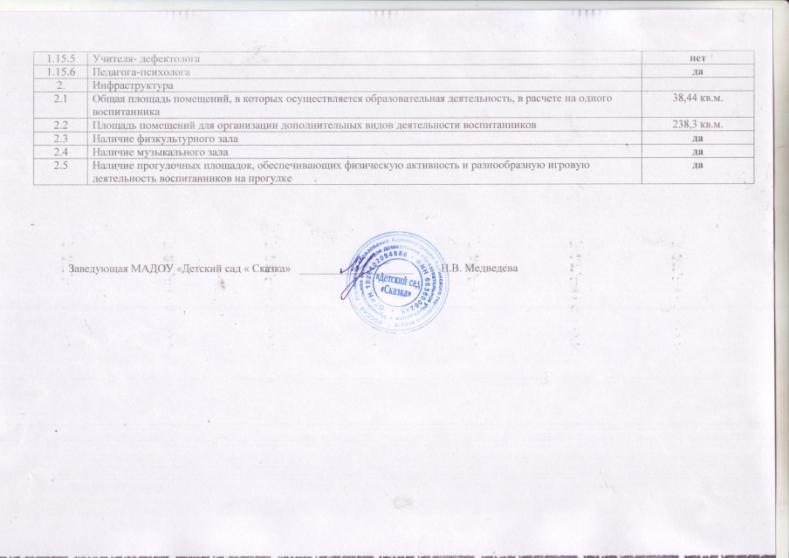 УтвержденПриказ №  -ОД  от 29 декабря 2018 г.Заведующий _______Н.В. Медведева№ФИОДолжностьУправленческий стаж1Медведева Наталья Владимировна Заведующий6 лет2Волкова Алевтина СергеевнаЗаместитель заведующего по воспитательно-методической работе 2,9 года3Крашенинников Александр Николаевич Заместитель заведующего по АХЧ1 год4Паначева Ольга Геннадьевна Главный бухгалтер 13 лет№п/пОбразовательнаяобластьГруппа1 1мл. группа «Пчелки»1 1мл. группа «Пчелки»21мл.группа «Лучики»21мл.группа «Лучики»31мл. группа «Лукоморье»31мл. группа «Лукоморье»42мл.группа «Цветик-семицветик»42мл.группа «Цветик-семицветик»52мл.группа «Умка»52мл.группа «Умка»62мл.группа «Теремок»62мл.группа «Теремок»7средняягруппа «Фантазеры»7средняягруппа «Фантазеры»8средняягруппа «Абвгдейка»8средняягруппа «Абвгдейка»9средняягруппа «Колосок»9средняягруппа «Колосок»10Старшая группа «Серебряное копытце»10Старшая группа «Серебряное копытце»11Подготовительная группа «Паровозик из Ромашково»11Подготовительная группа «Паровозик из Ромашково»Итоговый результатИтоговый результатуровеньсен.май сен.май сен.майсен.майсен.майсен.майсен.майсен.майсен.майсен.майсен.майсен.май1.Физическое развитиеВ41%76%67%72%22%89%77%90%62%92%33%75%30%48%33%70%44%88%2%8%39%91%41%73%1.Физическое развитиеС59%24%33%28%67%11%9%10%38%8/%54%25%70%52%67%26%56%12%50%85%52%9%51%26%1.Физическое развитиеН000011%014%0009%00004%0048%6%9%08%1%2.Познавательное развитиеВ35%82%33%55%28%72%45%76%19%69%46%87%21%39%43%70%52%96%5%10%065%30%66%2.Познавательное развитиеС65%18%50%39%44%28%41%24%69%23%33%13%52%46%48%26%44%47%41%82%48%35%49%31%2.Познавательное развитиеН0017%6%28%014%012%8%9%027%15%9%4%4%054%8%52%021%3%3.Социально – коммуникативное развитиеВ41%82%61%72%33%83%36%76%4%65%43%54%17%64%24%56%44%92%10%11%48%87%33%68%3.Социально – коммуникативное развитиеС59%18%39%28%39%17%50%24%92%35%45%46%62%21%67%39%56%8%48%82%39%13%54%30%3.Социально – коммуникативное развитиеН000028%014%04%012%021%15%9%5%0042%7%13%013%2%4.Речевое развитиеВ24%53%12%50%39%78%36%62%12%50%37%75%5%42%19%61%52%84%05%13%78%23%58%4.Речевое развитиеС76%47%55%44%022%36%33%65%38%37%25%78%46%57%30%44%16%22%74%61%22%48%36%4.Речевое развитиеН0033%6%61%028%5%23%12%26%017%12%24%9%4%078%21%26%029%6%5.Художественно – эстетическое развитиеВ35%65%33%55%28%61%32%48%38%81%46%79%31%3424%56%40%96%17%23%9%61%30%60%5.Художественно – эстетическое развитиеС65%35%61%39%039%54%52%59%19%42%21%52%27%67%35%56%4%46%77%61%39%51%35%5.Художественно – эстетическое развитиеН006%6%72%014%04%012%017%39%9%9%0037%030%019%5%МАДОУ «Детский сад «Сказка»    МАДОУ «Детский сад «Сказка»    МАДОУ «Детский сад «Сказка»    МАДОУ «Детский сад «Сказка»    МАДОУ «Детский сад «Сказка»    МАДОУ «Детский сад «Сказка»    МАДОУ «Детский сад «Сказка»    МАДОУ «Детский сад «Сказка»    МАДОУ «Детский сад «Сказка»    МАДОУ «Детский сад «Сказка»    МАДОУ «Детский сад «Сказка»    МАДОУ «Детский сад «Сказка»    МАДОУ «Детский сад «Сказка»    МАДОУ «Детский сад «Сказка»    МАДОУ «Детский сад «Сказка»    МАДОУ «Детский сад «Сказка»    МАДОУ «Детский сад «Сказка»    МАДОУ «Детский сад «Сказка»    МАДОУ «Детский сад «Сказка»    МАДОУ «Детский сад «Сказка»    МАДОУ «Детский сад «Сказка»    МАДОУ «Детский сад «Сказка»    МАДОУ «Детский сад «Сказка»    МАДОУ «Детский сад «Сказка»    Дата проведения мониторинга: 2016-2017 учебный годДата проведения мониторинга: 2016-2017 учебный годДата проведения мониторинга: 2016-2017 учебный годДата проведения мониторинга: 2016-2017 учебный годДата проведения мониторинга: 2016-2017 учебный годДата проведения мониторинга: 2016-2017 учебный годДата проведения мониторинга: 2016-2017 учебный годДата проведения мониторинга: 2016-2017 учебный годДата проведения мониторинга: 2016-2017 учебный годДата проведения мониторинга: 2016-2017 учебный годДата проведения мониторинга: 2016-2017 учебный годДата проведения мониторинга: 2016-2017 учебный годДата проведения мониторинга: 2016-2017 учебный годДата проведения мониторинга: 2016-2017 учебный годДата проведения мониторинга: 2016-2017 учебный годДата проведения мониторинга: 2016-2017 учебный годДата проведения мониторинга: 2016-2017 учебный годДата проведения мониторинга: 2016-2017 учебный годДата проведения мониторинга: 2016-2017 учебный годДата проведения мониторинга: 2016-2017 учебный годДата проведения мониторинга: 2016-2017 учебный годДата проведения мониторинга: 2016-2017 учебный годДата проведения мониторинга: 2016-2017 учебный годДата проведения мониторинга: 2016-2017 учебный год№№ГруппаУровень овладения необходимыми навыками и умениями по образовательным областямУровень овладения необходимыми навыками и умениями по образовательным областямУровень овладения необходимыми навыками и умениями по образовательным областямУровень овладения необходимыми навыками и умениями по образовательным областямУровень овладения необходимыми навыками и умениями по образовательным областямУровень овладения необходимыми навыками и умениями по образовательным областямУровень овладения необходимыми навыками и умениями по образовательным областямУровень овладения необходимыми навыками и умениями по образовательным областямУровень овладения необходимыми навыками и умениями по образовательным областямУровень овладения необходимыми навыками и умениями по образовательным областямУровень овладения необходимыми навыками и умениями по образовательным областямУровень овладения необходимыми навыками и умениями по образовательным областямУровень овладения необходимыми навыками и умениями по образовательным областямУровень овладения необходимыми навыками и умениями по образовательным областямУровень овладения необходимыми навыками и умениями по образовательным областямУровень овладения необходимыми навыками и умениями по образовательным областямУровень овладения необходимыми навыками и умениями по образовательным областямУровень овладения необходимыми навыками и умениями по образовательным областямУровень овладения необходимыми навыками и умениями по образовательным областямУровень овладения необходимыми навыками и умениями по образовательным областямУровень овладения необходимыми навыками и умениями по образовательным областямУровень овладения необходимыми навыками и умениями по образовательным областям№№ГруппаПоказатели Уровня овладение навыками игровой деятельностиПоказатели Уровня овладение навыками игровой деятельностиПоказатели Уровня овладение навыками изобразительной  деятельностиПоказатели Уровня овладение навыками изобразительной  деятельностиПоказатели Уровня овладение навыками конструктивной деятельностиПоказатели Уровня овладение навыками конструктивной деятельностиПоказатели развития математических способностейПоказатели развития математических способностейПоказатели уровня ребёнка в освоении окружающего мираПоказатели уровня ребёнка в освоении окружающего мираПоказатели уровня речевого развития ребенкаПоказатели уровня речевого развития ребенкаПоказатели уровня социально-нравственного развития детейПоказатели уровня социально-нравственного развития детейПоказатели достижений ребёнка в овладении навыками физической культурыПоказатели достижений ребёнка в овладении навыками физической культурыПоказатели достижений ребёнка в освоении экологической культурыПоказатели достижений ребёнка в освоении экологической культурыПоказатели уровня  освоения программы  по ознакомлению с родным посёлкомПоказатели уровня  освоения программы  по ознакомлению с родным посёлкомИтоговый результатИтоговый результатнкнкнкнкнкнкнкнкнкнкнкк11Красная шапочка3.23.83.03.73.23.52.93.42.84.02.54.03.03.83.03.42.93.73.722Золотая рыбка3.14.03.24.13.23.73.03.83.23.93.03.93.44.02.43.43.03.93.933Аленький цветочек3.84.23.33.83.74.23.74.23.94.53.74.13.84.33.84.33.74.74.744Гуси-лебеди3.43.63.43.63.43.73.63.73.63.83.33.53.03.43.43.83.03.63.655Репка2.43.22.23.12.63.41.92.92.03.02.03.11.93.02.62.92.02.92.43.22.23.003.0066Золотой ключик3.04.02.83.82.93.93.34.33.04.03.03.93.63.83.34.13.14.04.077Дюймовочка3.03.52.63.32.43.22.53.22.42.92.93.32.83.33.02.63.52.73.33.3ИТОГО3.13.82.93.63.03.63.03.63.03.72.93.73.03.72.73.62.93.73.7+0.7+0.7+0.6+0.6+0.7+0.8+0.7+0.908085ВысокийуровеньУровень развития детей выше требований программы и ФГОС4ВышесреднегоУровень развития детей соответствует требованиям программы и ФГОС3Средний уровеньУровень развития детей частично не соответствует требованиям программы   и ФГОС2НижесреднегоУровень развития детей  не соответствует требованиям программы и ФГОС             по многим показателям1НизкийуровеньУровень развития детей не соответствует требованиям программы и ФГОС             по большинству показателейНачало годаНачало годаКонец годаКонец годаВысокий уровень   10 человек19%Высокий уровень   27 человек52%Средний уровень    37 человек71%Средний уровень    23 человек44%Низкий уровень       5 человек10%Низкий уровень       2 человек4%Начало   годаКонец учебного годаЗаведующий11Заместитель заведующего по ВМР11Заместитель заведующего по АЧР11Старший воспитатель33Воспитатель3939Музыкальный руководитель44Инструктор  по физической культуре33Учитель – логопед 44Педагог-психолог22Всего 61%100%100%До 5лет5-10 лет10-20 лет20 и более14(27%)3(9%)14(27%)20(60%)201648 чел.201748 чел.201848 чел.Высшее24 (50%)24 (50%)24 (50%)Среднее-специальное24 (50%)24 (50%)24 (50%)Не имеет пед. образования000До 5лет5-10 лет10-20 лет20 и более2015-20162(3%)5(15%)7(22%)19(60%)2016-20177(15%)7(15%)11(25%)20 (45%)№ФИОдолжностьУровень проф. образования(высшее пед,среднее пед.)педстажИнформация об аттестации ПР (КК, срок действия)Информация о курсовой подготовке с 2012-2016г.(организация. назван. ОП, количество часов)1.Медведева Наталья Владимировназаведующаявысшее17СЗДС25.06.2015гдо25.06.2017г.2012г.- ГБОУ ДПО СО «ИРО»ОП «Актуальные вопросы современного дошкольного образования», 72 часа.2013г.- ГАОУ ДПО СО «ИРО».ОП «Развитие кадрового потенциала в условиях реализации ФГОС», 16 часов.2014г.- ГАОУ ДПО «ИРО».ОП «Управление качеством дошкольного образования в соответствии с Федеральным государственным образовательным стандартом дошкольного образования». 72 часа.2015г.- ГБОУ ДПО СО «ИРО»ОП «Формирование механизмов государственно-общественного управления: Управляющий совет и общественно-профессиональная экспертиза деятельности образовательной организации» 16 ч.- ГБОУ ДПО СО «ИРО»ОП  «Проектирование образовательной деятельности в условиях введения и реализации федерального государственного образовательного стандарта дошкольного образования» с использованием дистанционных образовательных технологий (40 час.)-ГАОУ ДПО СО «ИРО»ОП «Разработка основной образовательной программы в соответствии с ФГОС ДО» 24 часа2017г. - ГАОУ ДПО СО «ИРО»ОП «Развивающее  оценивание качества образовательной  деятельности в условиях реализации ФГОС ДО», 24 час.- ГБПОУ СО «Красноуфимский педагогический колледж»:ОП «Методика и приемы работы с интерактивной доской», 24 час.;ОП «Организационно-методические основы осуществления образовательного процесса по дополнительным образовательным программам» 24 час.- АНО ВО «Московский институт современного академического образования» ОП  «Воспитатель дошкольной образовательной организации»,  280 час.;- АНО ДПО «Консорциум профессионального менеджмента» ОП - ГБПОУ СО 2018г- ГАОУ ДПО СО «ИРО»  ОП «Проектирование индивидуального образовательного маршрута как средство социализации ребенка в условии инклюзивного образования», 40 час.- ГБПОУ СО «Красноуфимский педагогический колледж»:ОП «Инклюзивное образование в современных условиях», 108 час. - ООО Межрегиональный  институт дополнительного образования «Основы деятельности организаций системы образования по реализации услуг ранней помощи», 72часа 	Удостоверениеот 04.12.2018 г.№ № 18445/37-у2Волкова Алевтина СергеевнаЗаметитель по УМР, учитель-логопедвысшее121КК с 2014г по 2019г.2014г.- ГАОУ ДПО СО «ИРО».Оп «Проектирование образовательного процесса в условиях введения и реализации ФГОС ДО», 40 ч.-ГБОУ СО «Красноуфимский педагогический колледж»ОП  «Развитие аналитического компонента профессиональной деятельности педагогов  а межаттестационный период» 20 ч.2015г.-ГАОУ ДПО СО «Красноуфимский педагогический колледж»ОП «Развитие аналитического компонента профессиональной деятельности педагогов в межаттестационный период» 20ч.- ГАОУ ДПО СО «ИРО»ОП «Формирование механизмов государственно-общественного управления: Управляющий совет и общественно-профессиональная экспертиза деятельности образовательной организации» 16 ч.2016г.- ГАОУ ДПО СО «ИРО»ОП «Менеджмент в образовании»,500час.2017г. - ГАОУ ДПО СО «ИРО»ОП «Развивающее  оценивание качества образовательной  деятельности в условиях реализации ФГОС ДО», 24 час-  ГАОУ ДПО СО «ИРО»ОП «Развитие профессиональной компетентности экспертов по вопросам аттестации педагогических работников», 16 ч.2018г- ГБПОУ СО «Красноуфимский педагогический колледж»:ОП «Инклюзивное образование в современных условиях», 108 час. - ООО Межрегиональный  институт дополнительного образования «Организация внутрисетевого взаимодействия образовательных организаций по созданию условий для психолого-педагогического сопровождения детей – инвалидов  и детей с ОВЗ как структурного элемента системы комплексной реабилитации (абилитации) детей – инвалидов»	72часа 	От 04.12. 2018 г. № 18443/12-у3Петухова Светлана Юрьевнастарший воспитательвысшее271КК с 27.12.2016г по 27.12.2021г.«Екатеринбургский экономико-технический колледж», «Менеджмент организации»,2009г., 560 ч.;- ГАОУ ДПО СО «ИРО».Профессиональная переподготовка по программе «Педагогика и методика дошкольного образования»,2015г., 250ч.;- АНО ДПО «Консорциум профессионального менеджмента»,  «Педагог дополнительного образования», 2017г., 255 час.2012г.- ГБОУ ДПО СО «ИРО»ОП «Актуальные вопросы современного дошкольного образования», 72 часа.2013г.- ГАОУ ДПО СО «ИРО».ОП «Развитие кадрового потенциала в условиях реализации ФГОС», 16 часов.2014г.- ГАОУ ДПО «ИРО».ОП «Управление качеством дошкольного образования в соответствии с Федеральным государственным образовательным стандартом дошкольного образования». 72 часа.2015г.-ГБОУ ДПО СО «Красноуфимский педагогический колледж»ОП «Развитие аналитического компонента профессиональной деятельности педагогов в межаттестационный период» 20 ч.- ГАОУ ДПО СО «ИРО».Профессиональная переподготовка по программе «Педагогика и методика дошкольного образования» 250 ч.- ГБОУ ДПО СО «ИРО»ОП  «Проектирование образовательной деятельности в условиях введения и реализации федерального государственного образовательного стандарта дошкольного образования» с использованием дистанционных образовательных технологий (40 час.)-ГАОУ ДПО СО «ИРО»ОП «Разработка основной образовательной программы в соответствии с ФГОС ДО», 24 час2017г. - ГАОУ ДПО СО «ИРО»ОП «Развитие профессиональной компетентности экспертов по вопросам аттестации педагогических работников», 16 ч.- ГАОУ ДПО СО «ИРО»ОП «Развивающее  оценивание качества образовательной  деятельности в условиях реализации ФГОС ДО», 24 час.- ГБПОУ СО «Красноуфимский педагогический колледж»:ОП «Методика и приемы работы с интерактивной доской», 24 час.;- АНО ДПО «Консорциум профессионального менеджмента» ОП «Педагог дополнительного образования», 255 час.2018г- ГАОУ ДПО СО «ИРО»  ОП «Проектирование индивидуального образовательного маршрута как средство социализации ребенка в условии инклюзивного образования», 40 час.- ГБПОУ СО «Красноуфимский педагогический колледж»:ОП «Инклюзивное образование в современных условиях», 108 час. - ООО Межрегиональный  институт дополнительного образования «Технология разработки и реализации программ ранней помощи детям в организациях системы образования»	72часа 	От 04.12. 2018 г. № 18450/45-у4БодуноваСветлана ИльиничнаМузыкальный руководительвысшее27Высшая ККС25.12.2014г до25.12.2019г2013г.-Фонд «Петербургский Центр творческой педагогики»,ОП «Музыкальное воспитание детей в контексте ФГТ»,72 часа. 2014г.- ГАОУ ДПО СО «ИРО».Оп «Проектирование образовательного процесса в условиях введения и реализации ФГОС ДО», 40 ч.2015г. - ГАОУ  ДПО «ИРО»ОП «Развитие кадрового потенциала в условиях реализации ФГОС»2017г. - ГАОУ ДПО СО «ИРО» ОП «Развивающее  оценивание качества образовательной  деятельности», 24 час.2018г- ГБПОУ СО «Красноуфимский педагогический колледж»:ОП «Инклюзивное образование в современных условиях», 108 час. -ГБПОУ «Свердловское музыкальное училище имени П.И. Чайковского», преподаватель музыкально-технических дисциплин, 252 ч.5ШевалдинаИнна
ЛьвовнаМузыкальный руководительвысшее25Высшая ККс 22.12.2015гПо 22.12.2020г2012г. -  ИПКиППРО «Оренбургский государственный педагогический университет»,ОП «Модернизация муниципальных систем дошкольного образования», 72 часа.  2014г.- ГАОУ ДПО СО «ИРО».Оп «Проектирование образовательного процесса в условиях введения и реализации ФГОС ДО», 40 ч.-ФГБОУ ВПО «Нижнетагильская государственная социально-педагогическая академия» Оп «Компьютерные технологии в музыкальном образовании» 72 ч.2017г. - АНО ВО «Московский институт современного академического образования» ОП  «Музыкальный руководитель в дошкольной образовательной организации»,  280 час.2018г- ГБПОУ СО «Красноуфимский педагогический колледж»:ОП «Инклюзивное образование в современных условиях», 108 час. 6Сыропятова Наталья ВикторовнаИнструктор по физической культуреСреднее специальное291КК с 24.12.2013гПо 24.12.2018г2012г. -  ИПКиППРО «Оренбургский государственный педагогический университет»,ОП «Модернизация муниципальных систем дошкольного образования», 72 часа.  2014г.- ГАОУ ДПО СО «ИРО».Оп «Проектирование образовательного процесса в условиях введения и реализации ФГОС ДО», 40 ч.2017 г.- ГАОУ ДПО СО «ИРО»ОП «Развитие профессиональной компетентности экспертов по вопросам аттестации педагогических работников», 16 ч.- АНО ВО «Московский институт современного академического образования» ОП  «Инструктор по физической культуре в дошкольной образовательной организации »,  280 час.2018 г. - ГАОУ ДПО СО «ИРО».Оп «Организация инклюзивного образования с ограниченными возможностями здоровья в дошкольной образовательной организации», 24 ч.7АхмероваВалентина Григорьевнавоспитательсреднее специальное131КК с 24.11.2015гПо 24.11.2020гДиплом 2014г.ГБОУ СПОСО «КПК»2014г.- ГАОУ ДПО СО «ИРО».Оп «Проектирование образовательного процесса в условиях введения и реализации ФГОС ДО», 40 ч.2015г. - ГАОУ ДПО СО «ИРО».Оп «Проектирование образовательной деятельности в условиях введения и реализации ФГОС ДО», 40 ч.2017г. - ГАОУ ДПО СО «ИРО»ОП «Развивающее  оценивание качества образовательной  деятельности в условиях реализации ФГОС ДО», 24 час.2018г- ГАОУ ДПО СО «ИРО»  ОП «Проектирование индивидуального образовательного маршрута как средство социализации ребенка в условии инклюзивного образования», 40 час.8ВозжаеваТатьяна Александровнавоспитательсреднее специальное291КК с 22.12.2015гПо 22.12.2020г2012г.
- ГБОУ ДПО СО «ИРО»ОП «Актуальные вопросы современного дошкольного образования», 72 часа.2014г.- ГАОУ ДПО СО «ИРО».Оп «Проектирование образовательного процесса в условиях введения и реализации ФГОС ДО», 40 ч. 2017г. - ГАОУ ДПО СО «ИРО»ОП «Развивающее  оценивание качества образовательной  деятельности в условиях реализации ФГОС ДО», 24 час.2018г- ГБПОУ СО «Красноуфимский педагогический колледж»:ОП «Инклюзивное образование в современных условиях», 108 час. 9ГиниятуллинаРита Расимовнавоспитательсреднее специальное191КК с 22.12.2015гПо 22.12.2020г2014г.- ГАОУ ДПО СО «ИРО».Оп «Проектирование образовательного процесса в условиях введения и реализации ФГОС ДО», 40 ч.2017г. - ГАОУ ДПО СО «ИРО»ОП «Развивающее  оценивание качества образовательной  деятельности в условиях реализации ФГОС ДО», 24 час.2018 г. - ГАОУ ДПО СО «ИРО».Оп «Организация инклюзивного образования с ограниченными возможностями здоровья в дошкольной образовательной организации», 24 ч.10ГольяноваЕлена Владимировнавоспитательсреднее специальное261КК с 22.12.2015гПо 22.12.2020г2014г.- ГАОУ ДПО СО «ИРО».Оп «Проектирование образовательного процесса в условиях введения и реализации ФГОС ДО», 40 ч. 2015г.- ГАОУ ДПО СО «ИРО».ОП «Проектирование деятельности педагога дошкольного образования в соответствии с ФГОС ДО»,2017 г.ГБПОУ СО «Красноуфимский педагогический колледж»-ОП «Организационно-методические основы осуществления образовательного процесса по дополнительным образовательным программам» 24 час.2018 г. - ГАОУ ДПО СО «ИРО».Оп «Организация инклюзивного образования с ограниченными возможностями здоровья в дошкольной образовательной организации», 24 ч.11ЗайнуллинаНаталья Николаевнавоспитательсреднее специальное16СЗДс19.01.2016г до19.01.2021г2012г.
- ГБОУ ДПО СО «ИРО»ОП «Актуальные вопросы современного дошкольного образования», 72 часа.2014г.- ГАОУ ДПО СО «ИРО».Оп «Проектирование образовательного процесса в условиях введения и реализации ФГОС ДО», 40 ч.2015г. - ГАОУ ДПО СО «ИРО».Профессиональная переподготовка по программе «Педагогика и методика дошкольного образования» 250 ч.2018г- ГАОУ ДПО СО «ИРО»  ОП «Проектирование индивидуального образовательного маршрута как средство социализации ребенка в условии инклюзивного образования», 40 час.12ИзгагинаТатьяна Владимировнавоспитательсреднее специальное261ККс27.12.2016гдо27.12.2021г2012г.
- ГБОУ ДПО СО «ИРО»ОП «Актуальные вопросы современного дошкольного образования», 72 часа.2014г.- ГАОУ ДПО СО «ИРО».Оп «Проектирование образовательного процесса в условиях введения и реализации ФГОС ДО», 40 ч.2015г.- ГАОУ ДПО СО «ИРО».ОП «Проектирование деятельности педагога дошкольного образования в соответствии с ФГОС ДО» 24часа,2017г.- ГБПОУ СО «Красноуфимский педагогический колледж»:ОП «Методика и приемы работы с интерактивной доской», 24 час.;2018 г. - ГАОУ ДПО СО «ИРО».Оп «Организация инклюзивного образования с ограниченными возможностями здоровья в дошкольной образовательной организации», 24 ч.13МокрушинаНина Ивановнавоспитательсреднее специальное311ККс29.03.2016г до 29.03.2021 г.2012г.
- ГБОУ ДПО СО «ИРО»ОП «Актуальные вопросы современного дошкольного образования», 72 часа.2014г.- ГАОУ ДПО СО «ИРО».Оп «Проектирование образовательного процесса в условиях введения и реализации ФГОС ДО», 40 ч.2017г. - ГАОУ ДПО СО «ИРО»ОП «Развивающее  оценивание качества образовательной  деятельности в условиях реализации ФГОС ДО», 24 час.2018г- ГБПОУ СО «Красноуфимский педагогический колледж»:ОП «Инклюзивное образование в современных условиях», 108 час. 14РыбинаЛюдмила Ивановнавоспитательсреднее специальное321КК с 22.12.2015гПо 22.12.2020г2014г.- ГАОУ ДПО СО «ИРО».ОП  «Проектирование деятельности педагога дошкольного образования в соответствии с ФГОС ДО», 120 часов.2015г.- ГАОУ  ДПО «ИРО»ОП «Развитие кадрового потенциала в условиях реализации ФГОС»2017г. 	- ГАОУ ДПО СО «ИРО»ОП «Развивающее  оценивание качества образовательной  деятельности в условиях реализации ФГОС ДО», 24 час.2018 г. - ГАОУ ДПО СО «ИРО».Оп «Организация инклюзивного образования с ограниченными возможностями здоровья в дошкольной образовательной организации», 24 ч.15СыропятоваЕлена Евгеньевнавоспитательвысшее261ККС29.11.2016гдо29.11.2021г2012г. -  ИПКиППРО «Оренбургский государственный педагогический университет»,ОП «Модернизация муниципальных систем дошкольного образования», 72 часа.  2014г.- ГАОУ ДПО СО «ИРО».ОП  «Проектирование деятельности педагога дошкольного образования в соответствии с ФГОС ДО», 120 часов.2017г. - ГАОУ ДПО СО «ИРО»ОП «Развивающее  оценивание качества образовательной  деятельности в условиях реализации ФГОС ДО», 24 час.- ГБПОУ СО «Красноуфимский педагогический колледж»:ОП «Методика и приемы работы с интерактивной доской», 24 час.2018 г. - ГАОУ ДПО СО «ИРО».Оп «Организация инклюзивного образования с ограниченными возможностями здоровья в дошкольной образовательной организации», 24 ч.16ЧасовниковаЛюбовь Александровнавоспитатель среднее специальное291КК с 24.11.2015гПо 24.11.2020г2014г.- ГАОУ ДПО СО «ИРО».ОП  «Проектирование деятельности педагога дошкольного образования в соответствии с ФГОС ДО», 120 часов.2017г. - ГАОУ ДПО СО «ИРО»ОП «Развивающее  оценивание качества образовательной  деятельности в условиях реализации ФГОС ДО», 24 час.2018 г. - ГАОУ ДПО СО «ИРО».Оп «Организация инклюзивного образования с ограниченными возможностями здоровья в дошкольной образовательной организации», 24 ч.17ВерзаковаРаиса Павловнавоспитатель среднее специальное35СЗДС22.01.2016гдо21.01.2021г.2015г. - ГАОУ ДПО СО «ИРО».Оп «Проектирование образовательной деятельности в условиях введения и реализации ФГОС ДО», 40 ч. 2018г- ГАОУ ДПО СО «ИРО»  ОП «Проектирование индивидуального образовательного маршрута как средство социализации ребенка в условии инклюзивного образования», 40 час.18МалыхАлена Тимергазиевнавоспитательсреднее специальное51 КК с29.11.2016гПо 29.11.2021г.2014г.- ГАОУ ДПО СО «ИРО».Оп «Проектирование образовательного процесса в условиях введения и реализации ФГОС ДО», 40 ч.2017г. - ГАОУ ДПО СО «ИРО»ОП «Развивающее  оценивание качества образовательной  деятельности в условиях реализации ФГОС ДО», 24 час.2018 г. - ГАОУ ДПО СО «ИРО».Оп «Организация инклюзивного образования с ограниченными возможностями здоровья в дошкольной образовательной организации», 24 ч.19ВасильеваТатьяна Петровнаучитель -логопедвысшее101КК с 24.11.2015гПо 24.11.2020г2014г.- ГАОУ ДПО СО «ИРО».Оп «Проектирование образовательного процесса в условиях введения и реализации ФГОС ДО», 40 ч.2015г. - ГАОУ ДПО СО «ИРО».Оп «Проектирование образовательной деятельности в условиях введения и реализации ФГОС ДО», 40 ч.2017г.ООО «Центр независимой оценки квалификаций и дополнительного профессионального образования» ОП ««Реализация инклюзивного подхода в образовании детей с ОВЗ в ДОО» 18 часов.- ООО Межрегиональный  институт дополнительного образования «Технология работы с детьми раннего возраста с нарушениями сенсорной интеграции при оказании услуг ранней помощи»	72часа 	От 04.12. 2018 г. № 18453/6-у20Бочкарева Любовь Алексеевнавоспитательсреднее специальное26СЗДС 02.12.2014гдо 02.12.2019г2012г.
- ГБОУ ДПО СО «ИРО»ОП «Актуальные вопросы современного дошкольного образования», 72 часа.2014г.- ГАОУ ДПО СО «ИРО».ОП  «Проектирование деятельности педагога дошкольного образования в соответствии с ФГОС ДО», 120 часов.2017г. - ГАОУ ДПО СО «ИРО»ОП «Развивающее  оценивание качества образовательной  деятельности в условиях реализации ФГОС ДО», 24 час.2018г- ГБПОУ СО «Красноуфимский педагогический колледж»:ОП «Инклюзивное образование в современных условиях», 108 час. 21Савельева Наталья Геннадьевнавоспитательсреднее специальноеСЗД с2.02.2017гдо2.02.2021г.2015г. - ГАОУ ДПО СО «ИРО».Профессиональная переподготовка по программе «Педагогика и методика дошкольного образования» 250 ч.- ГАОУ ДПО СО «ИРО».ОП «Проектирование деятельности педагога дошкольного образования в соответствии с ФГОС ДО» 242017г. - ГАОУ ДПО СО «ИРО»ОП «Развивающее  оценивание качества образовательной  деятельности в условиях реализации ФГОС ДО», 24 час.- ГБПОУ СО «Красноуфимский педагогический колледж»:ОП «Методика и приемы работы с интерактивной доской», 24 час.2018 г. - ГАОУ ДПО СО «ИРО».Оп «Организация инклюзивного образования с ограниченными возможностями здоровья в дошкольной образовательной организации», 24 ч.22Жеребцова Ирина Леонидовнавоспитательвысшее2нет2015г.- ГАОУ ДПО СО «ИРО».Профессиональная переподготовка по программе «Педагогика и методика дошкольного образования», 250 ч.2018 г. - ГАОУ ДПО СО «ИРО».Оп «Организация инклюзивного образования с ограниченными возможностями здоровья в дошкольной образовательной организации», 24 ч.23Сыропятова Ирина Ивановнавоспитательвысшее2нет2016г.- ГАОУ ДПО СО «ИРО».Профессиональная переподготовка по программе «Педагогика и методика дошкольного образования», 250 ч.2018г- ГАОУ ДПО СО «ИРО»  ОП «Проектирование индивидуального образовательного маршрута как средство социализации ребенка в условии инклюзивного образования», 40 час.24Никифорова Татьяна ЮрьевнаПедагог - психологвысшее1нет2018 г.ГАОУДО «ИРО» «Психолого-педагогическая поддержка развития детей с задержкой психического развития в дошкольной образовательной организации», 24 часа.- ООО Межрегиональный  институт дополнительного образования «Технология работы с детьми раннего возраста с нарушениями сенсорной интеграции при оказании услуг ранней помощи»	72часа 	От 04.12. 2018 г. № 18453/40-у№ п/пНаименование образовательной программы (с указанием наименований занятий в соответствии с учебным планом)Фамилия, имя, отчество, должность в соответствии со штатным расписаниемУровень образования, полученная специальность (направление подготовки) по документу об образовании и (или) квалификацииИнформация о дополнительном профессиональном образовании (наименование образовательной программы, по которой проводилось обучение, продолжительность обучения, дата завершения обучения)Стаж педагогической работы (полных лет)Квалификационная категория (при наличии) 1.Дошкольное образование1.1.Волкова Алевтина СергеевнаВысшее педагогическое,Квалификация: олигофренопедагог, учитель – логопед;Специализация: «олигофренопедагогика» с дополнительной специальностью «логопедия»2016г-ГАОУ ДПО СО «ИРО»ДПП ПП «Менеджмент в образовании», 250ч. 2017г-ГАОУ ДПО СО «ИРО»Развивающее оценивание качества образовательной деятельности в условиях реализации федерального государственного образовательного стандарта дошкольного образования (24 час.)-ГАОУ ДПО СО «ИРО»Развитие профессиональной компетентности экспертов по вопросам аттестации педагогических работников (16 час.) 2018г- ГБПОУ СО «Красноуфимский педагогический колледж»ППК «Инклюзивное образование в современных условиях», 108 ч (рег.номер 2786 о  22.04.18)141КК1.2.Прибыткова Елена МихайловнаВысшее педагогическое,Квалификация:Учитель русского языка и литературы;Специализация: «Русский язык и литература»2016г- ГАОУ ДПО СО «ИРО».Профессиональная переподготовка по программе «Педагогика и методика дошкольного образования» 250 ч.- Семинар на тему «Участие педагогических работников  в конкурсном движении на разных уровнях», 8 ч2017г-ГАОУ ДПО СО «ИРО»Развивающее оценивание качества образовательной деятельности в условиях реализации федерального государственного образовательного стандарта дошкольного образования (24 час.)-ГАОУ ДПО СО «ИРО»Развитие профессиональной компетентности экспертов по вопросам аттестации педагогических работников (16 час.)2018г-ГАОУ ДПО СО «ИРО»КПК «Проектирование индивидуального образовательного маршрута как средства социализации ребенка в условии инклюзивного образования»,  40 часа. (№3205 от 25 марта 18г)141КК1.3.Карпова Наталья ИгоревнаВысшее педагогическое,Квалификация:Учитель русского языка и литературы;Специализация: «Русский язык и литература»2016г- ГАОУ ДПО СО «ИРО».Профессиональная переподготовка по программе «Педагогика и методика дошкольного образования», 250 ч.2017г-ГАОУ ДПО СО «ИРО»Развивающее оценивание качества образовательной деятельности в условиях реализации федерального государственного образовательного стандарта дошкольного образования, 24 часа (№ 3414 от18.03.17г.)2018г-ГАОУ ДПО СО «ИРО»КПК «Проектирование индивидуального образовательного маршрута как средства социализации ребенка в условии инклюзивного образования»,  40 часа. ( №3197 от 25 марта 2018)-ГАОУ ДПО СО «ИРО»КПК «Образовательная робототехника в условиях реализации ФГОС ДО», 16ч (№ 9240 от14.05.18г.)71КК1.4.Шадрина Елена ВладимировнаСредне – специальное педагогическое,Специализация «Дошкольное воспитание», квалифиция Воспитатель в дошкольном учреждении2017г-ГАОУ ДПО СО «ИРО»Развивающее оценивание качества образовательной деятельности в условиях реализации федерального государственного образовательного стандарта дошкольного образования (24 час.) (№ 1172 от10.02.17г.)2018г-ГАОУ ДПО СО «ИРО»КПК «Проектирование индивидуального образовательного маршрута как средства социализации ребенка в условии инклюзивного образования»,  40 часа. (№ 3275 от 25 марта)111КК1.5.Катайцева Лариса ПавловнаВысшее педагогическое,специализация «Педагогика и методика дошкольного образования» , квалификация организатор-методист ДО2017г-ГАОУ ДПО СО «ИРО»Развивающее оценивание качества образовательной деятельности в условиях реализации федерального государственного образовательного стандарта дошкольного образования, 24 часа, 2018г - ГАОУ ДПО СО «ИРО»ДПП ПК «Организация инклюзивного образования детей с ограниченными возможностями здоровья в дошкольной образовательной организации», (24 часа)291КК1.6.Шершнева Алена СергеевнаПрофессиональная переподготовка,квалификация «Воспитатель детей дошкольного возраста», специализация «Дошкольное образование»2016 г. Курсы профессиональной переподготовки- ГБПОУ  СО «Красноуфимский педагогический колледж» Квалификация «Воспитатель детей дошкольного возраста», 650ч.2017г- ГБПОУ СО «Красноуфимский педагогический колледж»ППК «Организационно-методические основы осуществления образовательного процесса по дополнительным общеобразовательным программам», 24 ч., (№ 2391 от 07.05.17г.)2018г - ГАОУ ДПО СО «ИРО»ДПП ПК «Организация инклюзивного образования детей с ограниченными возможностями здоровья в дошкольной образовательной организации», (24 часа)2СЗД1.7.Козлова Наталья ИвановнаВысшее педагогическое,специализация «Педагогика  и методика дошкольного образования», квалификация Педагог дошкольного образования2017г-ГАОУ ДПО СО «ИРО»Развивающее оценивание качества образовательной деятельности в условиях реализации федерального государственного образовательного стандарта дошкольного образования (24 час.)2018г -ГАОУ ДПО СО «ИРО»КПК «Образовательная робототехника в условиях реализации ФГОС ДО», 16ч141КК1.8.Кетова Ирина ЮрьевнаСредне – специальное педагогическое,квалификация «Воспитатель детского сада», специальность «Дошкольное воспитание»2018г- Всероссийский научно-образовательный центр «Современные образовательные технологии»ПДПО «Особенности организации работы по развитию речи дошкольников в ДОО в соответствии с требованиями ФГОС ДО» , 16ч. (регистрационный номер 21/23692)28СЗД1.9.Белова Татьяна АнатольевнаВысшее педагогическое,Специализация Черчение изобразительного искусства и трудКвалификация Учитель изобразительного искусства, черчения и трудового обучения2016г- ГАОУ ДПО СО «ИРО».Профессиональная переподготовка по программе «Педагогика и методика дошкольного образования» 250 ч.2017г- ГБПОУ  СО «Красноуфимский педагогический колледж» ППК «Информационно-коммуникационные технологии в образовании как средство реализации ФГОС (разработка электронных образовательных ресурсов)», 108ч2018г - ГАОУ ДПО СО «ИРО»ДПП ПК «Организация инклюзивного образования детей с ограниченными возможностями здоровья в дошкольной образовательной организации», 24 часа11СЗД1.10Иванова Екатерина ВладимировнаСредне – специальное педагогическое,квалификация Учитель изобразительного искусства и черчения с дополнительной подготовкой в области декоративно-прикладного искусства с методиками и технологиями, специальность Изобразительное искусство и черчение2016г- ГАОУ ДПО СО «ИРО».Профессиональная переподготовка по программе «Педагогика и методика дошкольного образования», 250 ч.2017г- ГБПОУ СО «Красноуфимский педагогический колледж»ППК «Организационно-методические основы осуществления образовательного процесса по дополнительным общеобразовательным программам», 24 ч2018г-ГАОУ ДПО СО «ИРО»КПК «Проектирование индивидуального образовательного маршрута как средства социализации ребенка в условии инклюзивного образования»,  40 часа. (№ 3196  от 25 марта 2018)61КК1.11Тарасова Ирина ЕвгеньевнаСредне – специальное педагогическое,квалификация «учитель математики основной общеобразовательной школы», специализация «Математика»;ФГБОУ ВПО «Уральский государственный экономический университет», квалификация Экономист, специализация «Национальная экономика»2016г- ГАОУ ДПО СО «ИРО».Профессиональная переподготовка по программе «Педагогика и методика дошкольного образования»,  250 ч.2017г- ГБПОУ  СО «Красноуфимский педагогический колледж» ППК «Информационно-коммуникационные технологии в образовании как средство реализации ФГОС (разработка электронных образовательных ресурсов)», 108 ч2018г - ГАОУ ДПО СО «ИРО»ДПП ПК «Организация инклюзивного образования детей с ограниченными возможностями здоровья в дошкольной образовательной организации», 24 часа9СЗД1.12Омелькова Ольга ВладимировнаСредне – специальное педагогическое, квалификация Учитель начальных классов ООШ, специальность «Преподавание в начальных классах основной школы»2016 г. Курсы профессиональной переподготовки- ГБПОУ  СО «Красноуфимский педагогический колледж» Квалификация «Воспитатель детей дошкольного возраста», 650ч.2017г- ГБПОУ СО «Красноуфимский педагогический колледж»ППК «Организационно-методические основы осуществления образовательного процесса по дополнительным общеобразовательным программам», 24 ч.2018г - ГАОУ ДПО СО «ИРО»ДПП ПК «Организация инклюзивного образования детей с ограниченными возможностями здоровья в дошкольной образовательной организации», 24 часа2СЗД1.13Кожевникова Ольга АлександровнаВысшее педагогическое, «Красноуфимский педагогический колледж», квалификация Учитель изобразительного искусства и черчения, специализация «Изобразительное искусство и черчение»,2006г, ГОУ ВПО «Российский государственный профессионально-педагогический университет», квалификация «педагог профессионального обучения», специализация «Профессиональное обучение (экономика и управление)2016г- ГАОУ ДПО СО «ИРО».Профессиональная переподготовка по программе «Педагогика и методика дошкольного образования» 250 ч.2018г - Всероссийский научно-образоватеольный центр «Современные образовательные технологии» (ООО «ВНОЦ «СОТех»)ПДПО «Психолого-педагогическое сопровождение развития детей дошкольного возраста в условиях реализации ФГОС ДО», 24 часа (РН 21/20130)6СЗД1.14Комарова Татьяна ВладимировнаВысшее педагогическое, специальность «Педагогика и психология», квалификация педагог-психолог, социальный педагог2016г- ГАОУ ДПО СО «ИРО».Профессиональная переподготовка по программе «Педагогика и методика дошкольного образования» 250 ч.2018г-ГАОУ ДПО СО «ИРО»КПК «Образовательная робототехника в условиях реализации ФГОС ДО», 16ч (№ 9242 от14.05.18г.)151КК1.15Трубеева Ольга ПетровнаВысшее педагогическое,специальность «педагогика и методика начального образования», квалификация «Учитель начальных классов»2016 г. Курсы профессиональной переподготовки- ГБПОУ  СО «Красноуфимский педагогический колледж» Квалификация «Воспитатель детей дошкольного возраста», 650ч.2017г-ГАОУ ДПО СО «ИРО»Развивающее оценивание качества образовательной деятельности в условиях реализации федерального государственного образовательного стандарта дошкольного образования, 24 часа21КК1.16Цивилева Ксения ИвановнаВысшее педагогическое,квалификация «Магистр», специализация «Психология»2016гООО «Издательство «Учитель»ДПП «ФГОС ДО: современные психолого-педагогические аспекты развития творческих способностей и одаренности», 16 ч.ГАОУ ДПО СО «ИРО»- ОП «Организация  инклюзивного  образования детей с ОВЗ в ОО» (обучение с использованием дистанционных образовательных технологий», 108 ч.21КК1.17Чура Екатерина СергеевнаВысшее педагогическое,квалификация «Инженер-Педагог», специальность «Профессиональное обучение»;2013г, ФГБОУ ВПО «Уральский государственный педагогический университет» проф. Переподготовка по программе «Логопедия»2016гОбщество с ограниченной ответственностью «Издательство «Учитель»ДПП «ФГОС ДО : развитие ребенка в пространстве игры», 16 ч.ГАОУ ДПО СО «ИРО».- Семинар на тему «Участие педагогических работников  в конкурсном движении на разных уровнях», 8 ч.2017г- Общество с ограниченной ответственностью «Центр независимой оценки квалификаций и дополнительного профессионального образования», ДПП «Реализация инклюзивного подхода в образовании детей с ограниченными возможностями здоровья в дошкольной образовательной организации», 18ч.- Образовательная автономная некоммерческая организация высшего образования «Московский психолого – социальный университет» ОП «Специфика организации и проведения коррекционной работы при различных нарушениях речи и расстройствах  поведения у детей в условиях реализации ФГОС», 72 ч. (№1675/17 от 25.08.17г.)91КК1.18Григорьева Ольга СергеевнаВысшее,Квалификация «Хормейстер. Руководитель творческого коллектива. Преподаватель»,СпециализацияИскусство народного пения2017гООО «Учебный центр» ППК  «Теория и методика развития дошкольника для организации образовательной деятельности в дошкольных образовательных организациях с учетом ФГОС ДО»41КК1.19Быковских Надежда ЛьвовнаСредне-специальное,квалификация «Учитель начальных классов», специализация «Преподавание в начальных классах» с правом преподавания музыки2018 г- ГАОУ ДПО СО «ИРО»ОП  «Воспитание и социализация одаренных детей и подростков» (№1461 от 14 февраля)- ГАОУ ДПО СО «ИРО»ДПП ПК «Организация инклюзивного образования детей с ограниченными возможностями здоровья в дошкольной образовательной организации», (24 часа)Курсы профессиональной переподготовки2018 г- ООО «Столичный учебный центр» по программе «Музыка: теория и методика преподавания в сфере дошкольного образования», 300 ч. (ПП № 0005278)211 КК1.20Стахеева Анастасия ВалерьевнаСредне- специальное педагогическое, высшее экономическое,ГОУ СПО «Красноуфимский педагогический колледж», квалификация «Учитель физической культуры», специализация «Физическая культура»,ФГБОУ ВПО «Уральский государственный экономический университет», квалификация «Экономист», специализация «Национальная экономика»2017г- ГБПОУ СО «Красноуфимский педагогический колледж»ППК «Организационно-методические основы осуществления образовательного процесса по дополнительным общеобразовательным программам», 24 часа;-  ООО «Издательство «Учитель» ОП «Профессиональная компетентность воспитателя в условиях реализации ФГОС ДО: дополнительное образование дошкольника в физическом развитии (ОБЖ, здоровье, физическая культура)», 36 часов2018г - ГАОУ ДПО СО «ИРО»ДПП ПК «Организация инклюзивного образования детей с ограниченными возможностями здоровья в дошкольной образовательной организации», 24 часа;-  ГАОУ ДПО СО «Институт развития образования»  ОП «Обновление содержания и технологий физического развития детей дошкольного возраста в контексте требований ФГОС ДО», 16 часов.141КК1.21Шистеров Александр  ВикторовичСредне-специальное педагогическое,квалификация «Педагог по физической культуре и спорту»2016 год- МБОУ высшего образования «Екатеринбургская академия современного искусства» (институт) ОП «Подготовка спортивный судей главной судейской коллегии и судейских бригад физкультурных и спортивных мероприятий Всероссийского физкультурно – спортивного комплекса «Готов к труду и обороне», 72 часа;2017 год- ООО «Издательство «Учитель» ОП «Физкультурно – оздоровительная работа в контексте ФГОС ДО», 16 часов; 2018 год- ГАОУ ДПО СО «Институт развития образования» ОП «Организация инклюзивного образования с детьми ОВЗ в ДОО», 24 часа; - На данный момент получает высшее образование по специализации «Физическая культура», квалификация «Педагог по физической культуре и спорту», Федеральное государственное бюджетное образовательное учреждение «Уральский государственный университет физической культуры», год окончания 2020.5-1.22Быковских НатальяПетровнаСредне-специальное педагогическое,квалификация «Воспитатель детей дошкольного возраста», специализация  «Дошкольное образование»2016 г. Курсы профессиональной переподготовки- ГБПОУ  СО «Красноуфимский педагогический колледж» Квалификация «Воспитатель детей дошкольного возраста», 650ч.2017г-ГАОУ ДПО СО «ИРО»Развивающее оценивание качества образовательной деятельности в условиях реализации федерального государственного образовательного стандарта дошкольного образования (24 час.)2018г - ГАОУ ДПО СО «ИРО»ДПП ПК «Организация инклюзивного образования детей с ограниченными возможностями здоровья в дошкольной образовательной организации», (24 часа)21КК1.23Мангилева Анастасия АлександровнаСредне-специальное педагогическое,квалификация «Воспитатель детей дошкольного возраста», специальность «Дошкольное образование»2018г- ГБПОУ СО «Свердловский областной педагогический колледж»ППК «Современные технологии как условие эффективности воспитательной работы в образовательной организации» , 16ч.;(регистрационный № 28)- ГАОУ ДПО СО «ИРО»ДПП ПК «Организация инклюзивного образования детей с ограниченными возможностями здоровья в дошкольной образовательной организации», 24 часа.1-1.24Веневцева Анастасия ИгоревнаВысшее педагогическое,квалификация «воспитатель ДО», специализация «ДО»2018г - Всероссийский научно-образоватеольный центр «Современные образовательные технологии» (ООО «ВНОЦ «СОТех»)ПДПО «Психолого-педагогическое сопровождение развития детей дошкольного возраста в условиях реализации ФГОС ДО», 24 часа (РН 21/192141-1.25Кочергина Елена НиколаевнаСредне-специальное педагогическое,квалификация «Воспитатель дошкольного образования, специализация «Педагогика и методика дошкольного воспитания»2018г - ГАОУ ДПО СО «ИРО»ДПП ПК «Организация инклюзивного образования детей с ограниченными возможностями здоровья в дошкольной образовательной организации», (24 часа)1-№п/п                                                                                                                                                                                                                                                                                                                                                                               ФИО педагогаНазвание мероприятияДата и место проведенияФорма участия (очная, заочная)Итоги    участия(результат)Уровень: ДОУУровень: ДОУУровень: ДОУУровень: ДОУУровень: ДОУУровень: ДОУ1Петухова С.Ю. Организация и проведение заседания Методического советаМАДОУ «Детский сад «Сказка»222 педагогаОткрытое занятие  по методической теме года24 ноябряочнаяпроведение3Ахмерова В.Г.    Бодунова С.И.Участие в выставке «Осень золотая»сентябрьочная4Ахмерова В.Г.    Викторина про деда морозадекабрьочная5 Ахмерова В.Г.    Конкурс украсим группу к новому годудекабрьочнаясвидетельство6Ахмерова В.Г.    Курсы по пожарной безопасностидекабрьудостоверения7Бодунова С.И.Детско-родительский проект «Профессия моей мамы» Ноябрь ДОУ «Сказка»очная8Бодунова С.И. Детско-родительский проект «Нам с мамой интересно»Ноябрь ДОУ «Сказка»очная9Сыропятова Н.В.Участие в весёлых стартах среди подготовительных группноябрьочнаяГрамота 1 место10Сыропятова Н.В.Рыбина Л.И.Участие в выставке «Новогоднее чудо»декабрьочнаяблагодарность11Сыропятова И.И.Мастер-класс « Проектная технология для педагогов детского сада»Октябрь, МАДОУ «Детский сад «Сказка»очнаяСвидетельство, участник12Бодунова С.И.Петухова С.Ю.Публикация на сайт МАДОУ «Детский сад «Сказка»сентябрьзаочнаяПубликация 13Петухова С.Ю.Организация профессионального конкурса для педагогов ДОУ «Лучшая технологическая карта НОД»Январь-февраль 2018 МАДОУ «Детский сад «Сказка»проведениеПротокол,  Свидетельство эксперта19 педагоговПрофессиональный конкурс для педагогов ДОУ «Лучшая технологическая карта НОД»Январь-февраль 2018 МАДОУ «Детский сад «Сказка»очнаяПротокол,  Свидетельства 18Выставка детских рисунков «Слава армии родной»Февраль ДОУ «Сказка»очнаяСвидетельства16Выставка детских рисунков «Профессии наших мам»Март ДОУ «Сказка»очнаяСвидетельстваИТОГО:Уровень: муниципальныйУровень: муниципальныйУровень: муниципальныйУровень: муниципальныйУровень: муниципальныйУровень: муниципальный1Петухова С.Ю. Сыропятова И.И.,Гиниятуллина Р.Р.,Малых А.Т.,Организация и проведение РМО по теме «Формирование у дошкольников познавательной активности и общих познавательных способностей»18.10.2017 г. МАДОУ «Детский сад «Сказка»очнаяСвидетельство от 18.10.2017 г.2Волкова А.С.Петухова С.Ю.Участие в Дне открытых дверей в рамках районного методического объединения работников дошкольного образования по направлению «Речевое развитие»ноябрьочнаясвидетельство3Васильева Т.П.Мастер-класс «Логопедические технологии в работе логопеда» в рамках РМО по направлению «Речевое развитие»25 ноября 2017. МАДОУ «Детский сад «Сказка»очноеСвидетельство4Бодунова С.И. Выступление на конкурсе-фестивале «Встреча поколений»Октябрь РДКочнаяГрамота 1 место5 Выступление на празднике «День Героя России»Декабрь РДКочнаяСвидетельство6Бодунова С.И.Выступление с презентацией «Духовно-нравственное воспитание дошкольников» на РМО педагогов музыкиДекабрь  школа 6очнаяСвидетельство7Бодунова С.И.Изгагина Т.В.Петухова С.Ю.Фотоконкурс «Наша .страна! Наш президент! Наш выбор!»Март 2018 г.заочнаяБлагодарственные письма8Бочкарева Л.А.Подготовка детей к конкурсу рисунков «Полиция глазами детей»Октябрь2017 г.заочнаяУчастиеБлагодарности9Сыропятова Н.В.Рыбина Л.И.Савельева Н.Г Бочкарева Л.А.Изгагина Т.В.Участие в конкурсе «Новогодняя игрушка из газет «Артинские вести»декабрьзаочнаяблагодарность10Шевалдина И.Л.Выступление на РМО музыки с педагогическим опытом на тему: «Духовно-нравственное воспитание старших дошкольников через драмодерменевтический подход, используемый в музыкальной деятельности»Ноябрь – «МАОУ «Артинская СОШ №6»очнаясвидетельство116 человекII-е муниципальные соревнования «Веселые старты» среди воспитанников ДОУ АГО29.03.2018 г. «Артинский лицей»очная2 место, 124 педагогаГиниятуллинаР.Р., Малых А.Т.,Бодунова С.И.,Сыропятова И.И.РМО по Художественно-эстетическому развитию30.01.2018 г. МАДОУ «Детский сад «Сказка» структурное подразделение «Солнышко»очнаясвидетельство13Щевалдина И.Л.Подготовка призеров на муниципальный музыкальный фестивале-конкурс патриотической песни «Славься Отечество»Февраль – «МАДОУ «Детский сад «Радуга»»очнаяДиплом 1 степени (вокал),Диплом 1 степени (хореография)ИТОГО:Уровень: региональный (областной)Уровень: региональный (областной)Уровень: региональный (областной)Уровень: региональный (областной)Уровень: региональный (областной)Уровень: региональный (областной)1Петухова С.Ю.Сыропятова Н.В.Территориальная педагогическая конференция работников ДОО «Современный дошкольник и педагог: стратегии развития и взаимодействия на качественно новом уровне»09.11.2017г.Г. Красноуфимск, Заочная (публикация)очнаяСвидетельство от 09.11.2017г2Петухова С.Ю.Организация в ДОУ Муниципального этапа «Ручейки Добра»3Бодунова С.И.Участие в научно-практической конференции с докладом  «Инновационные формы взаимодействия семьи и образовательной организацииОктябрь Управление образования г.КрасноуфимскочнаяСвидетельство, сборник 4Малых А.Т.Участие в региональном этапе всероссийского конкурса организаторов воспитательного процесса «Воспитать человека»декабрьочнаяСертификат участника5Сыропятова Н.В.6 человекУчастие в муниципальных «Весёлых стартах» в рамках празднования «Дня воспитателя»сентябрьочнаяГрамота 1 место623 человекаОбластной фестиваль участие в муниципальном этапе областного фестиваля творчества работников образования Свердловской области «Грани таланта» очнаяучастие7ИТОГО:Уровень: федеральныйУровень: федеральныйУровень: федеральныйУровень: федеральныйУровень: федеральныйУровень: федеральный1Васильева Т.П.Конкурс «Консультация для родителей: возрастные особенности речевого развития детей»Диплом 1 место2Петухова С.Ю.Волкова А.С.4-ая территориальной научно-практическая конференция«Пространство дошкольного детства. Современность и будущее» (представление опыта)Публикация «Деятельность РМО как фактор развития сетевого взаимодействия и партнерства ДОУ АГО»25 января 2018 г.ГБПОУ СО «Красноуфимский педагогический колледж»ОчнаязаочнаяСертификат от января 2018 г.Сборник3Малых А.Т., Гиниятуллина Р.РБочкарева Л.А.Сыропятова Н.В.Бодунова с.И.Шевалдина И.Л.4-ая территориальной научно-практическая конференция«Пространство дошкольного детства. Современность и будущее» (представление опыта)Публикация «Деятельность РМО как фактор развития сетевого взаимодействия и партнерства ДОУ АГО»25 января 2018 г.ГБПОУ СО «Красноуфимский педагогический колледж»заочнаяСертификат от января 2018 г.Сборник4Петухова С.Ю.Публикация «Деятельность РМО как фактор развития сетевого взаимодействия и партнерства ДОУ АГО»20.01.2018г.сайт infourok.ruзаочнаяПубликация5Бодунова С.И.Участие в региональном конкурсе методпродукции «Наглядные пособия по слушанию музыки»Март Екатеринбургзаочная1 местоИТОГО:Уровень: международныйУровень: международныйУровень: международныйУровень: международныйУровень: международныйУровень: международный22 педагогаУчастие в международном конкурсе (вокальный жанр) Руководитель хора педагогов СентябрьзаочнаяГрамота 1 местоЛауреат 2 степени международного конкурсамузыкального искусства  «Родина побед»сентябрь 2017заочноеДиплом 2степениИТОГО:Всего по таблице№п/п                                                                                                                                                                                                                                                                                                                                                                               НазваниемероприятияДата и место проведенияФорма участия (очная, заочная)Участники(ФИО, должность)Итогиучастия(результат)Уровень: ДОУУровень: ДОУУровень: ДОУУровень: ДОУУровень: ДОУУровень: ДОУ1Выставка «Нашим бабушкам и дедушкам посвящается»МАДОУ «Детский сад «Сказка» структурное подразделение «Солнышко»,сентябрь. 2017ОчнаяШадрина Е. В., воспитательБлагодарность.2Выставка методической продукции «Здоровьесберегающие технологии»15.09.2017МАДОУ «Солнышко»ЗаочнаяСтахеева А.В.,Инструктор по физ.культуреБлагодарность.3Открытые занятия Ноябрь МАДОУ «Детский сад «Сказка»- подразделение «Солнышко» ОчнаяВсе педагогиУчастие4Конкурс зимних построек на участкеФевраль, 2018МАДОУ «Детский сад Сказка»очнаяКомарова Т. В.Кожевникова О. А.Веневцева А. И.Участие5Выставка ко Дню матери «Хобби родителей».МАДОУ «Детский сад «Сказка» структурное подразделение «Солнышко», ноябрь 2017ОчнаяШадрина Е. В, воспитательБлагодарность      6Выставка методической продукции к Дню  открытых дверей.МАДОУ «Детский сад «Сказка» структурное подразделение «Солнышко», ноябрь2017ОчнаяШадрина Е. В, воспитательБелова Т.А воспитательБыковских Н.П воспитательБлагодарности   7     Зимняя выставка «Новогоднее чудо»МАДОУ «Детский сад «Сказка» структурное подразделение «Солнышко», декабрь2018ОчнаяШадрина Е. В., воспитательБелова Т.А воспитательБлагодарности   8Конкурс «Новогоднее оформление  группы , кабинета»МАДОУ «Детский сад «Сказка» структурное подразделение «Солнышко», декабрь – январь2018ОчнаяШадрина Е. В., воспитательБелова Т. А воспитательБыковских Н.П воспитатель Катайцева Л. П.Комарова Т. В.Кожевникова О. А.Веневцева А. И.СвидетельствоГрамота2 место «Теремок»3 место «Серебряное копытце»    9   Выставка «Пасхальная радость» МАДОУ «Детский сад «Сказка» структурное подразделение «Солнышко»,Апрель 2018ОчнаяШадрина Е. В., воспитательБлагодарность.  10         Конкурс  профессионального мастерства педагогов «Лучшая технологическая карта непосредственной образовательной деятельности»МАДОУ «Детский сад «Сказка» структурное подразделение «Солнышко»,  Январь 2018ОчнаяШадрина Е. В., воспитательБелова Т. А воспитательБыковских Н.П воспитательКомарова  Т. В.воспитательБыковских Н. Л., муз.руководитель,Мангилева А.А,Воспиатель,Стахеева А.В.,инструктор по физ.культуреДиплом 2 местоДиплом 3 местоСвидетельствоДиплом 3 место   11Конкурс  педагогического эссе « Мое педагогическое кредо»МАДОУ «Детский сад «Сказка» структурное подразделение «Солнышко»,  Январь 2018ОчнаяБыковских Н. П воспитатель Чура Е.С.Цивилева К.И.,Григорьева О.С.,муз.руководитель,Трубеева О.П.,Воспитатель,Шистеров А.В.,инструктор по физ.культуреДиплом победителя12Всероссийский день бега «Кросс нации»24.09.2017ОчнаяВесь коллективГрамота за самый многочисленный коллектив13Конкурс талантов «Минута славы»2018 годУправление культуры, спорта, туризма и молодежной политики Администрации АГООчнаяСтахеева А.В.,инструктор по физ.культуреДиплом победителя14Сопровождение детей в викторине «В гостях у Деда Мороза»Декабрь МАДОУ «Детский сад «Сказка»очноеЦивилева К.И.Чура Е.С.наставничество15Организатор выставки «Моя мама лучше всех», «Весеннее настроение»Март. МАДОУ «Детский сад «Сказка» и СП «Солнышко»очнаяЦивилева К.И.Чура Е.С.выставка16Статья в газете «Гиперактивный ребенок, что делать»МАДОУ «Детский сад «Сказка» и СП «Солнышко»очноеЦивилева К.И.статья172 детско-родительская конференция «Хочу все знать, или Как это устроено?»Январь, МАДОУ «Детский сад Сказка»очнаяВолкова А.С.,Учитель-логопедТрубеева О.П.,воспитательСертификат участника18Открытые занятияМАДОУ «Детский сад «Сказка» структурное подразделение «Солнышко», Октябрь – ноябрь 2017 , май 2018ОчнаяШадрина Е. В., воспитательБелова Т. А воспитательБыковских Н.П воспитательТехнологические карты  19Аттестация МАДОУ «Детский сад «Сказка» структурное подразделение «Солнышко», март 2018ОчнаяШадрина Е. В., воспитательБыковских Н.П воспитатель1 квалификационная категория		Уровень: муниципальный		Уровень: муниципальный		Уровень: муниципальный		Уровень: муниципальный		Уровень: муниципальный		Уровень: муниципальный1Выставка педагогической продукции в рамках августовского районного методического  объединения работников дошкольного образования Артинского городского округа по  теме «Воспитание – стратегический ориентир качественного образования»МАДОУ «Детский сад «Сказка» структурное подразделение «Солнышко», август2017ОчнаяШадрина Е. В., воспитательБелова Т.А воспитательБыковских Н.П. воспитательЧура Е.С.Быковских Н.Л.Муз.руководитель,Григорьева О.С.,муз.руководитель,Шистеров А.В.,Инструктор по физ.культуреСвидетельство2Публикация в сборнике ДОУ по методической теме года «Совершенствование  профессионального мастерства педагогов с помощью современных технологий как эффективных средств развития познавательной активности дошкольника»Январь, 2018 год,МАДОУ «Детский сад Сказка»заочнаяБыковских Н. Л., муз.руководительПубликация в сборнике3Подготовка к конкурсу «Славься Отечество» МАДОУ «Детский сад «Сказка» СП «Детский сад «Солнышко»очнаяГригорьева О.С.,муз.руководительДиплом 2 степени.4Муниципальный конкурс талантов «Минутка славы». Работа в качестве жюри.МАДОУ «Детский сад «Сказка» СП «Детский сад «Солнышко»очнаяГригорьева О.С.,муз.руководительБлагодарность за работу.5Выставка-продажа декаративно-прикладного творчества «Город-мастеров» посвященной Дню поселка Арти Август 2017 Управление культуры, спорта, туризма и молодежной политикиочнаяТрубеева О.П.Благодарственное письмо6Муниципальный конкурс «Воспитатель года-2018» (финал)Февраль, 2018 год, Управление образования АГООчно/заочнаяБыковских Н. Л., муз.руководитель,Стахеева А.В.Инстр. по физ.куьтуре,Мангилева А.А.,Иванова Е.В.Дипломы призеров1 заочный тур1 заочный тур7Августовское районное методическое объединение работников дошкольного образования АГО по теме: «Воспитание - стратегический ориентир качественного образования»Август 2017г.очнаяКожевникова О. А. Комарова Т. В.Катайцева Л. П.Волкова А.С.Карпова Н.И.,Ст.воспитатель,Прибыткова Е.М.,Ст.воспитательСвидетельство участницы выставки педагогической продукции8Конкурс чтецов (подготовка конкурсантов)07.06.2017 на базе МАДОУ «Детский сад «Радуга»очнаяЧура Е.С.,Учитиель-логопед руководительГригорьева О.С.,муз.руководительСвидетельство9Презентация молодых педагогов Январь 2018МАОУ №1очнаяЧура Е.С.,Учитиель-логопедЦиввилеа К.И.,Педагог-психологКарпова Н.И.,Ст.воспитатель,Прибыткова Е.М.,Ст.воспитатель,Волкова А.С.,Учитель-логопед,Григорьева О.С.,муз.руководитель,Иванова Е.В.,воспитательТворческая группа10«Веселые старты» среди педагогов ДОУ АГО29.09.2017МБУ СтартОчнаяШистеров А.В.,Инструктор по физ.культуре,Иванова Е.В.,Воспитатель,Карпова Н.И.,Ст.воспитатель,Прибыткова Е.М.,Ст.воспитатель,Стахеева А.В.,Инстр.по физ.культуре1 место11Районные военно-спортивные соревнования среди работающей молодежи «Сила духа, сила воли»19.02.2018МБУ СтартОчнаяШистеров А.В.,Инструктор по физ.культуре2 место12Конкурс «Грани таланта»31.03.2018ЦКД и НТочнаяЦивилева К.И.Чура Е.С.Быковских Н. Л., муз.руководитель,Григорьева О.С.,муз.руководитель,Мангилева А.А.,Воспитатель,Карпова Н.И.,Ст.воспитатель,Прибыткова Е.М.,Ст.воспитатель,Стахеева А.В.,Инстр.по физ.культуреучастник     13Участие  в РМО по направлению «Речевое развитие» (открытое занятие.)МАДОУ «Детский сад «Сказка» структурное подразделение «Солнышко», ноябрь 2017ОчнаяШадрина Е.В. воспитательБелова Т.А воспитательБыковских Н.П. воспитательКатайцева Л. П.Кожевникова О. А.Волкова А.С.,Учитель-логопедЧура Е.С.,Учитель-логопедБыковских Н. Л., муз.руководительСвидетельство.14Районное методическое объединение. Познавательное развитие.18. 10. 2017гочнаяКожевникова О. А. ,воспитательСвидетельство участника15РМО педагогов музыки АГО. Представление опыта работы по теме «Развитие патриотизма у детей 3-5 лет через различные музыкальные средства и формы»30.11.2017, АСОШ № 6.ОчнаяБыковских Н. Л., муз.руководительСвидетельство участника 16Детская выставка рисунка к Дню матери «Рисую профессию мамы»Октябрь 2017ЦКД и НТ АГОочнаяКатайцева Л. П.,воспитательКожевникова О. А.,воспитательВеневцева А. И.,воспитательБлагодарственное письмо за помощь и активное участие в мероприятии17Муниципальная выставка творческих работ «Пусть хранят боевые знамена доблесть танковых русских атак»ЦКД и НТ АГО очнаяКожевникова О. А.,воспитатель Веневцева А,воспитатель. И. Комарова Т..воспитатель В.Благодарственные письма18Единый методический деньАпрель, 2018МАДОУ «Детский сад Сказка» структурное подразделение «Солнышко»очнаяКомарова Т. В.19Муниципальный этап Всероссийского конкурса среди дошкольных образовательных организаций «Безопасность дошкольника на дороге: как ее обеспечить?»Март, 2018Управление образования Администрации АГОочнаяКомарова Т. В.     20Участие  в РМО по направлению «Художественно – эстетическое развитие дошкольников» ( мастер -класс)МАДОУ «Детский сад»Сказка» , структурное подразделение «Солнышко», январь 2018ОчнаяШадрина Е. В., воспитательБыковских Н.П воспитательКожевникова О.А.воспитательБыковских Н. Л., муз.руководительСвидетельство  участника21РМО по «Физическому развитию»Март 2018 МАДОУ «Детский сад «Сказка»очнаяМангилева А.А.,Воспитатель,Стахеева А.В.,Инстр.по физкультуре,Шистеров А.В.,Инстр.по физкультуреСвидетельство 22Конкурс елочных игрушек из газет «Артинские вести»«Артинские вести» , декабрь 2018ОчнаяШадрина Е.В., воспитательБелова Т.А воспитательБыковских Н.П. воспитательКочергина Е.Н воспитатель,Трубеева О.П.,воспитательБлагодарностиУровень : региональный ( областной)Уровень : региональный ( областной)Уровень : региональный ( областной)Уровень : региональный ( областной)Уровень : региональный ( областной)Уровень : региональный ( областной)1 «Школа практической педагогики» Самосовершенствование  и инновационная деятельность педагога как условие повышения его профессиональной деятельности.МАДОУ «Центр развития ребенка» д\с №52 г. Красноуфимск Ноябрь 2017очнаяБелова Т.АОтчет - презентация2Территориальной педагогической конференция работников дошкольных образовательных организаций«Современный дошкольник и педагог: стратегии развития и взаимодействия на качественно новом уровне»09.11.2017МБОУ СШ 2 г.КрасноуфимскочнаяЧура Е.С.Цивилева К.И.слушатель3II территориальная педагогическая конференция «Педагог и ребенок с особыми образовательными потребностями в детском саду: содружество, сотрудничество, сотворчество»11.05.2018МАДОУ «Детский сад Сказка» структурное подразделение «Солнышко»очнаяКожевникова О.А.Чура Е.С.Цивилева К.И.Быковских Н. Л., муз.руководительБлагодарность участнику4Участие в 4-ой территориальной   НПК « Пространство  дошкольного детства. Современность и будущее»ГБ ПОУ СО «Красноуфимский педагогический колледж». г  КрасноуфимскЯнварь, 2018г.заочнаяШадрина Е. В., воспитательБыковских Н.П воспитательВолкова А.С.Чура Е.С.Цивилева К.И.,Мангилева А.А,Воспиатель,Стахеева А.В.,Инстр.по физкультуре,Шистеров А.В.,Инстр.по физкультуре,Карпова Н.И.,Ст.воспитатель,Прибыткова Е.М.,Ст.воспитатель,Сертификаты участников5«Логопедическая мастерская»16.02.2018г.МАДОУ Д/с №3 г.КрасноуфимскочнаяЧура Е.С.Цивилева К.И.слушательИТОГО:мероприятийУровень: федеральныйУровень: федеральныйУровень: федеральныйУровень: федеральныйУровень: федеральныйУровень: федеральный1Всероссийский конкурс «Бумажное творчество»Оргкомитет ИМЦ СФО РФ «ОЛИМП», август 2017ЗаочнаяШадрина Е.В., воспитательДиплом 1 степени.2Всероссийский творческий конкурс «Время знаний»9 декабря 2017г.заочнаяКожевникова О. А. Диплом руководителя участника Всероссийского творческого конкурса (1 место) 3Всероссийская викторина «Весенний календарь»05.04.2018г информационно-образовательный ресурс «Шаг Вперед»заочнаяОмелькова О.В.Диплом за подготовку победителей всероссийской викторины «Весенний календарь»4Всероссийская викторина «Весенние праздники»09.04.2018г информационно-образовательный ресурс «Шаг Вперед»заочнаяОмелькова О.В.Диплом за подготовку победителей всероссийской викторины «Весенние праздники»5Всероссийский конкурс «Доутесса» блиц-олимпиада «Пальцы помогают говорить»18.02.2018г Учебный центр Натальи ХаустовойзаочнаяОмелькова О.В.Диплом 2 степени6Всероссийский конкурс «Доутесса» блиц-олимпиада «Домашние животные – друзья и помощники человека»02.04.2018г Учебный центр Натальи ХаустовойзаочнаяОмелькова О.В.Диплом за подготовку участника7Публикация на сайте infourok.ru методической разработки «Игры на развитие музыкальных слуховых представлений»14.08.2017,сайт infourok.ru.заочнаяБыковских Надежда Львовна, музыкальный руководительСвидетельство о публикации № ДБ-6319218Всероссийский конкурс. Номинация: Лучшая технологическая карта. Работа: Технологическая карта организации совместной деятельности с детьми. Тема: Путешествие по сказке.Февраль 2018Всероссийский творческий конкурс «Время знаний»заочнаяКожевникова О. А.Диплом Победитель 1 место9Всероссийская олимпиада"Подари знание". Дошкольная педагогика. Основные понятия13.03.2018подари-знание. рфзаочнаяКомарова Т. В.Диплом, 1 место10Всероссийский конкурс. Номинация: Инновационные технологии в ДОУ. Работа: Инновационные технологии для работы по выявлению и поддержке одаренных детей в ДОУ.Март 2018Всероссийский творческий конкурс «Время знаний»заочнаяКожевникова О. А.Диплом Победитель 3 место11Публикация методической разработки на тему «Консультация для педагогов на тему Пленер»Апрель 2018 сСайт инфоурокзаочнаяКожевникова О. А.Свидетельство о публикации12Публикация методической разработки на тему: « Картотека дидактических игр».Апрель 2018 Сайт инфоурокзаочнаяКожевникова О. А.Свидетельство о публикации13Всероссийский конкурс: Конкурсы по ФГОСНоминация: «Современные образовательные технологии по ФГОС»Апрель 2018 Всероссийский конкурс талантов заочнаяКожевникова О. А.Диплом 2 место14Конкурс для воспитателей Номинация: «Инновации в современном образовании»Апрель 2018г.Всероссийский конкурс талантов заочнаяКожевникова О. А.Диплом 3 место15Всероссийский конкурс «Доутесса» , блиц- олимпиады «Развитие речи детей : от рождения  до школы», «Речевое развитие дошкольников в соответствии с ФГОС ДО»«Пальцы помогают говорить»«Взаимодействие дошкольной образовательной  организации с родителями в соответствии с требованиями ФГОС ДО»«Проектная деятельность дошкольников в детском саду в соответствии с ФГОС ДО»«Дидактические игры как средство развития дошкольников»Учебный центр Натальи Хаустовой, ноябрь. 2017Январь 2018Январь 2018Февраль 2018Февраль 2018Февраль 2018Заочная Шадрина Е.В., воспитательДиплом. (2 место)Диплом (3 место)Диплом (3 место)Диплом (2 место)Диплом (2 место)Диплом (1 место)      16Всероссийский конкурс «Креативный педагог  и современное образование»Оргкомитет ИМЦ СФО РФ «ОЛИМП», январь 2018ЗаочнаяШадрина Е.В., воспитательДиплом 3 степени     17Всероссийские олимпиады «Педагогическая практика» в номинации « Проектная деятельность педагога ДОУ»Сетевое издание «Педагогическая практика»ЗаочнаяШадрина Е.В., воспитательДиплом 2 место  18Всероссийский творческий конкурс для работников образования «Эссе педагога»Международный информационно- образовательный центр развития «Диплом педагога»ЗаочнаяШадрина Е.В. , воспитатель.Диплом 1 степени  19Всероссийский конкурс «Доутесса» , блиц- олимпиада «Формирование выразительной речи у детей младшего дошкольного  возраста»Учебный центр Натальи Хаустовой, ЗаочнаяБыковских Н.П воспитательДиплом. лауреата  19Всероссийский конкурс «Доутесса» , блиц- олимпиада «Формирование выразительной речи у детей младшего дошкольного  возраста»Январь 2018ЗаочнаяБыковских Н.П воспитательДиплом. лауреата   20Тотальное тестирование «Тотал тест»«Дошкольная педагогика» декабрь 2018ЗаочнаяБыковских Н.П воспитательДиплом 1 степени   21Тестирование «Росконкурс»Январь 2018ЗаочнаяБыковских Н.П воспитательДиплом 2 степени    22Всероссийский конкурс , посвященный празднованию Нового года «Зима снежная метелями завлекла к нам Новый год!»Всероссийский центр гражданских и молодежных инициатив «Идея» декабрь 2017ЗаочнаяБелова Т.А воспитательДиплом 1 степени   23Лучшая методическая разработка воспитателя.Сайт всероссийских конкурсов Радуга Таланто в РФ21-28   январь 2018 гЗаочнаяБелова Т А воспитательБыковских Н.П воспитательДиплом 2 степениСертификат участникаУровень: международныйУровень: международныйУровень: международныйУровень: международныйУровень: международныйУровень: международный1Международный конкурс профессионального мастерства «Педагог года».Всероссийский социально- педагогический образовательный портал «Педагогические инновации», декабрь. 2017ЗаочнаяШадрина Е.В., воспитательДиплом 1 степени.2XI Международный педагогический конкурс «Сценарий осеннего праздника для детей 2 младшей группы (3-4 года)»06.10.2017, РУСОЛИМПзаочнаяБыковских Надежда Львовна, музыкальный руководительДиплом, 1 место,№11СП0473Международный Фестиваль педагогических идей «Профессиональное мастерство педагога»Декабрь, 2017,ООО «Триумф»заочнаяБыковских Надежда Львовна, музыкальный руководительДиплом победителя4Международная олимпиада «Зима - 2018» «Теремок»22.01.2018г ООО «Инфоурок»заочнаяТрубеева О.П.Диплом за подготовку дипломантов 1,2,3 степениИТОГО:мероприятияВсего по таблице№ п/пКомпоненты самоанализаКоличественные и качественные показатели оценки1.Наличие у ОО собственного сайта в сети ИнтернетСКАЗКАГРАД.РФ  Сайт обновляется каждые две недели 2.Наличие на сайте ОО информации, предусмотренной п.п. б) п.7 статьи 1 Федерального Закона Российской Федерации от 8 ноября 2010 года № 293-ФЗ «О внесении изменений в отдельные законодательные акты Российской Федерации в связи с совершенствованием контрольно-надзорных функций и оптимизацией предоставления государственных услуг в сфере образования»На сайте МАДОУ «Детский сад «Сказка» имеется в наличии вся информация, предусмотренная п.п. б) п.7 статьи 1 Федерального Закона Российской Федерации от 8 ноября 2010 года № 293-ФЗ «О внесении изменений в отдельные законодательные акты Российской Федерации в связи с совершенствованием контрольно-надзорных функций и оптимизацией предоставления государственных услуг в сфере образования» Приказ Начальника Управления образования Администрации Артинского ГО № 277-од от «27» октября 2013г «Порядок предоставления, размещения и обновления информации в сети Интернет на официальном сайте образовательной организации Артинского ГО»3. Наличие методической литературы с электронными приложениямиВ детском саду функционирует 2 методических кабинета, оборудованным 2 компьютерами с выходом в сеть ИНТЕРНЕТ Методические кабинеты обеспечены   литературой — 1244 экз., художественной литературой — 2760, электронных пособий — 174, аудиокниг — 17.4.Наличие в ОО условий, обеспечивающих возможность:4.1.Создания и использования информации (в том числе запись и обработка изображений и звука, выступления с аудио-, видео- и графическим сопровождением, осуществление информационного взаимодействия в локальных и глобальных сетях и др.)В наличии имеются: Компьютеры в сборе – 3Ноутбуки - 5Принтеры- 2Многофункциональные устройства (МФУ)-5Сканеры-1КсероксИнтерактивные доскиМультимедийные проекторы-3СерверыЭкраны-4ПланшетыМобильные классыПлазменные панели-1Видеокамеры-  2Цифровые фотоаппараты-3Телевизоры-24.2.Исполнения, сочинения (аранжировки) музыкальных произведений с применением традиционных инструментов и цифровых технологий (для образовательных учреждений, реализующих основные общеобразовательные программы дошкольного,   образования; Имеются в наличии традиционные музыкальные инструменты (фортепиано, народные инструменты) и синтезатор.4.3.Физического развития обучающихся и воспитанников, участия в спортивных соревнованиях и играхИмеется достаточное количество оборудования для физического развития обучающихся, участия в спортивных играх (мячи, канаты, гимнастические снаряды, маты, обручи, скакалки и т.д., недостаточное количество лыж для осуществления лыжной подготовки.4.4.Проведения массовых мероприятий, собраний, представленийИмеется в наличии актовый зал с аудио  аппаратурой и мультимедийным проектором. 5.Соблюдение условий для информационного обеспечения учебного процесса, которые включают возможность в электронной форме:5.1.Создавать и редактировать электронные таблицы, тексты и презентацииНа всех компьютерах установлена программа Microsoft Office, позволяющая создавать и редактировать электронные таблицы, тексты и презентации 5.2Формировать и отрабатывать навыки клавиатурного письмаВ пакете ПО (Microsoft Office) имеются клавиатурные тренажёры, установленные на каждом компьютере Муниципальное автономное дошкольное образовательное учреждение «Детский сад «Сказка»(указывается полное наименование соискателя лицензии (лицензиата))№п/пАдрес(местоположение)здания, строения,сооружения, помещения, территории (по каждому заявленному месту осуществления образовательной деятельности) Собственность или иное вещное право (оперативное управление,хозяйственное ведение),аренда, субаренда,безвозмездноепользованиеПолное наименованиесобственника(арендодателя,ссудодателя)объекта недвижимогоимуществаНаименование и  реквизиты документа, подтверждающего наличие у соискателя лицензии (лицензиата) на праве собственности или ином законном основании объекта недвижимогоимуществаКадастровый(или условный)номер объектанедвижимости(при наличии)Номер записирегистрации в Единомгосударственном реестреправ на недвижимоеимущество и сделок с ним (при наличии)12345671.2.Адрес здания:623340, Свердловская область, п. Арти, ул. Королева, 29БАдрес территории:623340, Свердловская область, п. Арти, ул. Королева, 29Боперативноеуправлениебессрочное пользованиеКомитет по управлению имуществом Артинского городского округаКомитет по управлению имуществом Артинского городского округаСвидетельство о государственной регистрации праваСвидетельство о государственной регистрации права66:03:1601019:27066:03:1601019:168№ 66-66-05/078/2006-308№ 66-66-05/673/2012-474№п/пНаименование образовательной программы,  в том числе профессии, уровень образования (при наличии) (с указанием наименований  предметов, курсов, дисциплин (модулей) в соответствии с учебным планом по каждой заявленной образовательной программе)Наименование оборудованных учебныхкабинетов, лабораторий, мастерских, объектов для проведения практических занятий, объектов физической культуры и спорта, иных объектов, которые предполагается использовать при осуществлении образовательной деятельности(с указанием технических средств и основного оборудования) Адрес (местоположение) учебных кабинетов, лабораторий, мастерских, объектов для проведения практических занятий, объектов физической культуры и спорта, иных объектов, которые предполагается использовать при осуществлении образовательной деятельности (с указанием этажа и номера помещения по поэтажному плану в соответствии с документами бюро технической инвентаризации)12341.Наименование образовательной программы,  в том числе профессии, специальности, уровень образования (при наличии)Основная общеобразовательная программа – образовательная программа дошкольного образованияхудожественно-эстетическое развитие-Художественно-эстетическое развитиефизическое развитие- Социально-коммуникативное развитие –познавательное развитие- речевое развитие- художественно-эстетическое развитие-физическое развитие- Художественно – эстетическое развитиеСоциально-коммуникативное развитие –познавательное развитие- речевое развитие- художественно-эстетическое развитие-физическое развитие- Социально-коммуникативное развитие –познавательное развитиеречевое развитие- художественно-эстетическое развитие-физическое развитие- Социально-коммуникативное развитие –познавательное развитие- речевое развитие- художественно-эстетическое развитие-физическое развитие- Социально-коммуникативное развитие –познавательное развитие- речевое развитие- художественно-эстетическое развитие-физическое развитие- Социально-коммуникативное развитие –познавательное развитие- речевое развитие- художественно-эстетическое развитие-физическое развитие- Социально-коммуникативное развитие –познавательное развитие- речевое развитие- Социально-коммуникативное развитие –познавательное развитие- речевое развитие- художественно-эстетическое развитие-физическое развитие- Социально-коммуникативное развитие –познавательное развитие- речевое развитие- художественно-эстетическое развитие-физическое развитие- Спортивная площадка на территории детского садаФизическое развитие11 групп, физкультурный зал, музыкальный зал, кабинет логопеда, в т.ч.:1 этажМузыкальный залМебель, оборудование, инвентарь:Наименование	                                   КоличествоСтул детский	                                   92Табурет	                                    1 Пианино цифровое со стулом 	1 Шкаф для документов	            1 Стол музыкального руководителя  1	                      Ковер	                                               2Зеркало	                                   15Стеллаж для инвентаря                    3Полка для пособий    1	                                    Колонки микрол.	                     1 компл.Домашний кинотеатр	         1 компл.Бактериц. лампа	                     2Музыкальный инвентарь:	1.	Набор шумовых инструментов 42.	Ложки деревянные	                 303.	Бубен	                                         64.	Саксафон	                             25.	Метталофон большой	     56.	Метталофон маленький	     57.	Маракас маленький	48.	Маракас большой	49.	Дудочка	510.	Кастаньеты	511.	Барабан	512.	Ксилофон	413.	Бубенчики	614.	Гитара	115.	Балалайка	116.	Тругольник	417.	Трещетки	518.	Аккордеон детский	5Физкультурный залПеречень мебели№	Наименование	Количество1	Стул	                                   1 2         стол  инструктора по физ. воспитанию       1                    3	Стеллаж  металлический	34	Полка для инвентаря	35.        Синтезатор  со стойками     1Перечень спортивного инвентаря№	Наименование	Количество1         Обруч 	                        302        	Скакалка	                        22 3        	Гантели	                        304  Мяч резиновый (диаметр 200)	30 5 Мяч резиновый (диаметр 150)	30 6 Мяч резиновый (диаметр 100)	30 7 Палки гимнастические 	            308 Мешки для коррекции осанки	259 Мешочки для метания (с песком) 10 10 Маты гимнастические (поролоновые)	   4                    11 Кегли 	                                    2012 Дуга для подлезания (высота .)	2 шт.13 Дуга для подлезания (высота .)	2 шт.14 Дуга для подлезания (высота .)	2 шт.15 Дуга для подлезания (высота .)	2 шт.16 Доска с зацепами	1 шт.17 Стойка переносные для прыжков в высоту	                                    1 18. Щит баскетбольный         	1 19. Спортивный комплекс	            2 20. Гимнастические скамьи	5 21. Шведская стенка	            1 22. Батут	                                   1 23. Велотренажер	                        124. Тренажер «Министеппер»	125. Тренажер «Беговая дорожка»	11. Спортивный комплекс             12. детский спортивный комплекс  комплекс "Жираф" с баскетбольным кольцом                                           13. бревно гимнастическое           14. спираль горизонтальная          15. яма для прыжков                      1Группа «Ладушки»книжный шкаф, полка для  развивающих игр и пособий,  игровая мебель "Кухня", сюжетная мебель:  «магазин», «больница»;полка  для развивающих игр и пособий, столик детский "хохлома", доска магнитная, книжный шкаф, центр «природы";доска магнитная,  полка для развивающих игр и  пособий, книжный шкаф;сюжетная мебель : уголок  «ряженья», «парикмахерская», «ИЗО - кисти»;спортивный уголок2. Группа «Петушок»книжный шкаф, полка для  развивающих игр и пособий,  игровая мебель "Кухня", сюжетная мебель:  «магазин», «больница»;полка  для развивающих игр и пособий, столик детский "хохлома", доска магнитная, книжный шкаф, центр «природы";доска магнитная,  полка для развивающих игр и  пособий, книжный шкаф;сюжетная мебель : уголок  «ряженья», «парикмахерская», «ИЗО - кисти»;спортивный уголок3. Группа «Колобок»книжный шкаф, полка для  развивающих игр и пособий,  игровая мебель "Кухня", сюжетная мебель:  «магазин», «больница»;полка  для развивающих игр и пособий, столик детский "хохлома", доска магнитная, книжный шкаф, центр «природы";доска магнитная,  полка для развивающих игр и  пособий, книжный шкаф;сюжетная мебель : уголок  «ряженья», «парикмахерская», «ИЗО - кисти»;спортивный уголок4. Группа «Реченька»книжный шкаф, полка для  развивающих игр и пособий,  игровая мебель "Кухня", сюжетная мебель:  «магазин», «больница», уголок "дежурства";полка  для развивающих игр и пособий, столик детский "хохлома", доска магнитная, книжный шкаф, центр «природы";доска магнитная,  полка для развивающих игр и  пособий, книжный шкаф;сюжетная мебель : уголок  «ряжения», «парикмахерская», «ИЗО - кисти»;спортивный уголок2 этаж5. Группа «Золотой ключик»книжный шкаф, полка для  развивающих игр и пособий,  игровая мебель "Кухня", сюжетная мебель:  «магазин», «больница», уголок "дежурства";полка  для развивающих игр и пособий, столик детский "хохлома", доска магнитная, книжный шкаф, центр «природы";доска магнитная,  полка для развивающих игр и  пособий, книжный шкаф;сюжетная мебель : уголок  «ряжения», «парикмахерская», «ИЗО - кисти»;спортивный уголок6.  Группа «Аленький цветочек»книжный шкаф, полка для  развивающих игр и пособий,  игровая мебель "Кухня", сюжетная мебель:  «магазин», «больница», уголок "дежурства";полка  для развивающих игр и пособий, столик детский "хохлома", доска магнитная, книжный шкаф, центр «природы";доска магнитная,  полка для развивающих игр и  пособий, книжный шкаф;сюжетная мебель : уголок  «ряжения», «парикмахерская», «ИЗО - кисти»;спортивный уголок7. Группа «Дюймовочка»книжный шкаф, полка для  развивающих игр и пособий,  игровая мебель "Кухня", сюжетная мебель:  «магазин», «больница», уголок "дежурства";полка  для развивающих игр и пособий, столик детский "хохлома", доска магнитная, книжный шкаф, центр «природы";доска магнитная,  полка для развивающих игр и  пособий, книжный шкаф;сюжетная мебель : уголок  «ряжения», «парикмахерская», «ИЗО - кисти»;спортивный уголок8. Группа «Красная шапочка»книжный шкаф, полка для  развивающих игр и пособий,  игровая мебель "Кухня", сюжетная мебель:  «магазин», «больница», уголок "дежурства";полка  для развивающих игр и пособий, столик детский "хохлома", доска магнитная, книжный шкаф, центр «природы";доска магнитная,  полка для развивающих игр и  пособий, книжный шкаф;сюжетная мебель : уголок  «ряжения», «парикмахерская», «ИЗО - кисти»;спортивный уголок9. Группа «Репка»книжный шкаф, полка для  развивающих игр и пособий,   сюжетная мебель:  «магазин», «больница», уголок "дежурства";полка  для развивающих игр и пособий, столик детский "хохлома", доска магнитная, книжный шкаф, центр «природы";доска магнитная,  полка для развивающих игр и  пособий, книжный шкаф;сюжетная мебель : уголок  «ряженья», «парикмахерская», «ИЗО - кисти»;спортивный уголок10.	Группа «Гуси-лебеди»книжный шкаф, полка для  развивающих игр и пособий,  игровая мебель "Кухня", сюжетная мебель:  «магазин», «больница», уголок "дежурства";полка  для развивающих игр и пособий, столик детский "хохлома", доска магнитная, книжный шкаф, центр «природы";доска магнитная,  полка для развивающих игр и  пособий, книжный шкаф;сюжетная мебель : уголок  «ряжения», «парикмахерская», «ИЗО - кисти»;спортивный уголок11.	Группа «Золотой ключик»книжный шкаф, полка для  развивающих игр и пособий,  игровая мебель "Кухня", сюжетная мебель:  «магазин», «больница», уголок "дежурства";полка  для развивающих игр и пособий, столик детский "хохлома", доска магнитная, книжный шкаф, центр «природы";доска магнитная,  полка для развивающих игр и  пособий, книжный шкаф;сюжетная мебель : уголок  «ряжения», «парикмахерская», «ИЗО - кисти»;спортивный уголокКабинет учителя-логопедаПеречень мебели:№	Наименование	Количество1.	Шкаф для верхней одежды	     12.	Шкаф	для документов              13.        Рабочий стол      	                  24.        Стул большой	                  25.	Стол детский 2-х местн             16.	Стул детский	                             27.	Тумба	высокая                           18.	Зеркало                                       19. Лампа для доски светодиодная       1Свердловская область, п. Арти, ул. Королева, 29Б 1 этаж:Музыкальный зал № 214 – 80,21 кв.м согласно поэтажному плану тех. паспортаФизкультурный зал № 313 – 80,20 кв.м согласно поэтажному плану тех. паспортаГрупповая № 106 – 49,82 кв.м, согласно поэтажному плану тех. паспортаГрупповая № 163 – 53,25 кв.м, согласно поэтажному плану тех. паспорта Групповая № 144 – 50,33 кв.м согласно поэтажному плану тех. паспортаГрупповая № 204 – 50,51 кв.м. согласно поэтажному плану тех. паспорта2 этажГрупповая № 221 – 66,07 кв.м согласно поэтажному плану тех. паспортаГрупповая № 222 – 66,80 кв.м. согласно поэтажному плану тех. паспортаГрупповая № 239 – 50,27 кв.м. согласно поэтажному плану тех. паспорта Групповая № 304 – 51,36 согласно поэтажному плану тех. паспортаГрупповая № 320 – 66,07 кв.м согласно поэтажному плану тех. паспортаГрупповая № 321 – 66,80 кв.м согласно поэтажному плану тех. паспорта Групповая № 337 – 50,27кв.м согласно поэтажному плану тех. паспортаКабинет логопеда № 310 – 12,87кв.м согласно поэтажному плану тех. паспорта          Территория детского садаПредметы, курсы, дисциплины (модули):1.1.1.2.2.Наименование образовательной программы,  в том числе профессии, специальности, уровень образования (при наличии)Предметы, курсы, дисциплины (модули):2.1.2.2.№п/пНаименование образовательной программы,  в том числе профессии, специальности, уровень образования (при наличии) Наименование оборудованных учебных кабинетов, лабораторий, мастерских, объектов для проведения практических занятий, объектов физической культуры и спорта, иных объектов, которые предполагается использовать при осуществлении образовательной деятельности, с учетом требований ФГОС, ФГТ**(с указанием технических средств и основного оборудования)Адрес (местоположение) учебных кабинетов, лабораторий, мастерских, объектов для проведения практических занятий, объектов физической культуры и спорта, иных объектов, которые предполагается использовать при осуществлении образовательной деятельности(с указанием этажа и номера помещения по поэтажному плану в соответствии с документами бюро технической инвентаризации)12341.2.№п/пНаименование помещения для работы медицинскихработников(при наличии помещения)Адрес(местоположение)помещения (с указанием этажа и номерапомещения в соответствии с документами бюро технической инвентаризации) или адрес медицинской организации, осуществляющей медицинское обслуживаниеСобственность или иное вещное право (оперативное управление, хозяйственное ведение),  аренда, субаренда,безвозмездноепользование(при наличии)Полноенаименованиесобственника(арендодателя,ссудодателя)объектанедвижимогоимущества(при наличии помещения) Наименование и  реквизиты документа, подтверждающего наличие у соискателя лицензии (лицензиата) на праве собственности или ином законном основании помещения (при наличии помещения)Реквизиты лицензии образовательной организации на осуществление медицинской деятельности(при наличии)Реквизиты и сроки действия договора о предоставлении медицинской организации помещения для осуществления медицинской деятельности(при наличии)Реквизиты и сроки действия договора (соглашения) на медицинское обслуживание, наименование организации, с которой заключен договор (при наличии)1234567891.Часть нежилых помещений детского садамедкомната  процедурный  коридор палата изолятора  палата изолятора  санузел № 159623340, Свердловская область, п. Арти, ул. Королева, 29Б, 1 этаж детского сада, состоящего из следующих помещений:№ 155, № 154, № 158, № 156,  № 157, № 159Оперативное управлениеКомитет по управлению имуществом Артинского городского округаСвидетельство о государственной регистрации праваОбъект права:ЗданиеДата выдачи: 23.12.2015г. гос. рег.: № 66-66-05/673/2012-474Договор безвозмездного пользования от 01.04.2016 г.   № 1 Срок действия договора – договор заключен на неопределенный срокДоговор оказания медицинских услуг от 01.04.2016 г. № 10Срок действия договора с 01.04.2016 г. до 31.12.2016 г. с последующей пролонгацией на неопределенный срок2.Муниципальное автономное дошкольное образовательное учреждение «Детский сад «Сказка» -структурное подразделение детский сад «Солнышко»(указывается полное наименование соискателя лицензии (лицензиата))№п/пАдрес(местоположение)здания, строения,сооружения, помещения, территории (по каждому заявленному месту осуществления образовательной деятельности) Собственность или иное вещное право (оперативное управление,хозяйственное ведение),аренда, субаренда,безвозмездноепользованиеПолное наименованиесобственника(арендодателя,ссудодателя)объекта недвижимогоимуществаНаименование и  реквизиты документа, подтверждающего наличие у соискателя лицензии (лицензиата) на праве собственности или ином законном основании объекта недвижимогоимуществаКадастровый(или условный)номер объектанедвижимости(при наличии)Номер записирегистрации в Единомгосударственном реестреправ на недвижимоеимущество и сделок с ним (при наличии)12345671.2.Адрес здания:623340, Свердловская область, п. Арти, ул. Королева, 29ААдрес территории:623340, Свердловская область, п. Арти, ул. Королева, 29А оперативноеуправлениебессрочное пользованиеКомитет по управлению имуществом Артинского городского округаКомитет по управлению имуществом Артинского городского округаСвидетельство о государственной регистрации праваСвидетельство о государственной регистрации права66:03:1601019:27066:03:1601019:168№ 66-66-05/078/2006-308№ 66-66-05/673/2012-474№п/пНаименование образовательной программы,  в том числе профессии, уровень образования (при наличии) (с указанием наименований  предметов, курсов, дисциплин (модулей) в соответствии с учебным планом по каждой заявленной образовательной программе)Наименование оборудованных учебныхкабинетов, лабораторий, мастерских, объектов для проведения практических занятий, объектов физической культуры и спорта, иных объектов, которые предполагается использовать при осуществлении образовательной деятельности(с указанием технических средств и основного оборудования) Адрес (местоположение) учебных кабинетов, лабораторий, мастерских, объектов для проведения практических занятий, объектов физической культуры и спорта, иных объектов, которые предполагается использовать при осуществлении образовательной деятельности (с указанием этажа и номера помещения по поэтажному плану в соответствии с документами бюро технической инвентаризации)12341.Наименование образовательной программы,  в том числе профессии, специальности, уровень образования (при наличии)Основная общеобразовательная программа – образовательная программа дошкольного образованияСоциально-коммуникативное развитие –познавательное развитие- речевое развитие- художественно-эстетическое развитие-физическое развитие- Социально-коммуникативное развитие –познавательное развитие- речевое развитие- художественно-эстетическое развитие-физическое развитие- Социально-коммуникативное развитие –познавательное развитие- речевое развитие- художественно-эстетическое развитие-физическое развитие- Социально-коммуникативное развитие –познавательное развитие- речевое развитие- художественно-эстетическое развитие-физическое развитие- Социально-коммуникативное развитие –познавательное развитие- речевое развитие- художественно-эстетическое развитие-физическое развитие- Социально-коммуникативное развитие –познавательное развитие- речевое развитие- художественно-эстетическое развитие-физическое развитие- Социально-коммуникативное развитие –познавательное развитие- речевое развитие- художественно-эстетическое развитие-физическое развитие- Художественно – эстетическое развитиеСоциально-коммуникативное развитие –познавательное развитие- речевое развитие- художественно-эстетическое развитие-физическое развитие- Социально-коммуникативное развитие –познавательное развитие- речевое развитие- художественно-эстетическое развитие-физическое развитие- Социально-коммуникативное развитие –познавательное развитие- речевое развитие- художественно-эстетическое развитие-физическое развитие- Социально-коммуникативное развитие –познавательное развитие- речевое развитие- художественно-эстетическое развитие-физическое развитие- физическое развитие- Спортивная площадка на территории детского садаФизическое развитиеречевое развитие11 групп, физкультурный зал, музыкальный зал, кабинет логопеда, в т.ч.:1 этажГруппа «Пчелки»книжный шкаф, полка для  развивающих игр и пособий,  игровая мебель "Кухня", сюжетная мебель:  «магазин», «больница»;полка  для развивающих игр и пособий, столик детский "хохлома", доска магнитная, книжный шкаф, центр «природы";доска магнитная,  полка для развивающих игр и  пособий, книжный шкаф;сюжетная мебель : уголок  «ряженья», «парикмахерская», «ИЗО - кисти»;спортивный уголок2. Группа «Теремок»книжный шкаф, полка для  развивающих игр и пособий,  игровая мебель "Кухня", сюжетная мебель:  «магазин», «больница»;полка  для развивающих игр и пособий, столик детский "хохлома", доска магнитная, книжный шкаф, центр «природы";доска магнитная,  полка для развивающих игр и  пособий, книжный шкаф;сюжетная мебель : уголок  «ряженья», «парикмахерская», «ИЗО - кисти»;спортивный уголок3. Группа «Лучики»книжный шкаф, полка для  развивающих игр и пособий,  игровая мебель "Кухня", сюжетная мебель:  «магазин», «больница»;полка  для развивающих игр и пособий, столик детский "хохлома", доска магнитная, книжный шкаф, центр «природы";доска магнитная,  полка для развивающих игр и  пособий, книжный шкаф;сюжетная мебель : уголок  «ряженья», «парикмахерская», «ИЗО - кисти»;спортивный уголок2 этаж4. Группа «АБВГДейка»книжный шкаф, полка для  развивающих игр и пособий,  игровая мебель "Кухня", сюжетная мебель:  «магазин», «больница», уголок "дежурства";полка  для развивающих игр и пособий, столик детский "хохлома", доска магнитная, книжный шкаф, центр «природы";доска магнитная,  полка для развивающих игр и  пособий, книжный шкаф;сюжетная мебель : уголок  «ряжения», «парикмахерская», «ИЗО - кисти»;спортивный уголок5. Группа «Фантазеры»книжный шкаф, полка для  развивающих игр и пособий,  игровая мебель "Кухня", сюжетная мебель:  «магазин», «больница», уголок "дежурства";полка  для развивающих игр и пособий, столик детский "хохлома", доска магнитная, книжный шкаф, центр «природы";доска магнитная,  полка для развивающих игр и  пособий, книжный шкаф;сюжетная мебель : уголок  «ряжения», «парикмахерская», «ИЗО - кисти»;спортивный уголок6.  Группа «Колосок»книжный шкаф, полка для  развивающих игр и пособий,  игровая мебель "Кухня", сюжетная мебель:  «магазин», «больница», уголок "дежурства";полка  для развивающих игр и пособий, столик детский "хохлома", доска магнитная, книжный шкаф, центр «природы";доска магнитная,  полка для развивающих игр и  пособий, книжный шкаф;сюжетная мебель : уголок  «ряжения», «парикмахерская», «ИЗО - кисти»;спортивный уголок7. Группа «Умка»книжный шкаф, полка для  развивающих игр и пособий,  игровая мебель "Кухня", сюжетная мебель:  «магазин», «больница», уголок "дежурства";полка  для развивающих игр и пособий, столик детский "хохлома", доска магнитная, книжный шкаф, центр «природы";доска магнитная,  полка для развивающих игр и  пособий, книжный шкаф;сюжетная мебель : уголок  «ряжения», «парикмахерская», «ИЗО - кисти»;спортивный уголокМузыкальный залМебель, оборудование, инвентарь:Наименование	КоличествоСтул детский	                                   92Табурет	                                    1 Пианино цифровое со стулом 	1 Шкаф для документов	            1 Стол музыкального руководителя  1	                      Ковер	                                               2Зеркало	                                   15Стеллаж для инвентаря                    3Полка для пособий    1	                                    Колонки микрол.	                     1 компл.Домашний кинотеатр	         1 компл.Бактериц. лампа	                     2Музыкальный инвентарь:	1.	Набор шумовых инструментов 42.	Ложки деревянные	                 303.	Бубен	                                         64.	Саксафон	                             25.	Метталофон большой	     56.	Метталофон маленький	     57.	Маракас маленький	48.	Маракас большой	49.	Дудочка	510.	Кастаньеты	511.	Барабан	512.	Ксилофон	413.	Бубенчики	614.	Гитара	115.	Балалайка	116.	Тругольник	417.	Трещетки	518.	Аккордеон детский	53 этаж8. Группа «Серебряное копытце»книжный шкаф, полка для  развивающих игр и пособий,  игровая мебель "Кухня", сюжетная мебель:  «магазин», «больница», уголок "дежурства";полка  для развивающих игр и пособий, столик детский "хохлома", доска магнитная, книжный шкаф, центр «природы";доска магнитная,  полка для развивающих игр и  пособий, книжный шкаф;сюжетная мебель : уголок  «ряжения», «парикмахерская», «ИЗО - кисти»;спортивный уголок9. Группа «Паровозик из Ромашково»книжный шкаф, полка для  развивающих игр и пособий,   сюжетная мебель:  «магазин», «больница», уголок "дежурства";полка  для развивающих игр и пособий, столик детский "хохлома", доска магнитная, книжный шкаф, центр «природы";доска магнитная,  полка для развивающих игр и  пособий, книжный шкаф;сюжетная мебель : уголок  «ряженья», «парикмахерская», «ИЗО - кисти»;спортивный уголок10.	Группа «Цветик-Семицветик»книжный шкаф, полка для  развивающих игр и пособий,  игровая мебель "Кухня", сюжетная мебель:  «магазин», «больница», уголок "дежурства";полка  для развивающих игр и пособий, столик детский "хохлома", доска магнитная, книжный шкаф, центр «природы";доска магнитная,  полка для развивающих игр и  пособий, книжный шкаф;сюжетная мебель : уголок  «ряжения», «парикмахерская», «ИЗО - кисти»;спортивный уголок11.	Группа «Лукоморье»книжный шкаф, полка для  развивающих игр и пособий,  игровая мебель "Кухня", сюжетная мебель:  «магазин», «больница», уголок "дежурства";полка  для развивающих игр и пособий, столик детский "хохлома", доска магнитная, книжный шкаф, центр «природы";доска магнитная,  полка для развивающих игр и  пособий, книжный шкаф;сюжетная мебель : уголок  «ряжения», «парикмахерская», «ИЗО - кисти»;спортивный уголокФизкультурный залПеречень мебели№	Наименование	Количество1	Стул	                                   1 2         стол  инструктора по физ. воспитанию       1                    3	Стеллаж  металлический	34	Полка для инвентаря	35.        Синтезатор  со стойками     1Перечень спортивного инвентаря№	Наименование	Количество1         Обруч 	                        302        	Скакалка	                        22 3        	Гантели	                        304  Мяч резиновый (диаметр 200)	30 5 Мяч резиновый (диаметр 150)	30 6 Мяч резиновый (диаметр 100)	30 7 Палки гимнастические 	            308 Мешки для коррекции осанки	259 Мешочки для метания (с песком) 10 10 Маты гимнастические (поролоновые)	   4                    11 Кегли 	                                    2012 Дуга для подлезания (высота .)	2 шт.13 Дуга для подлезания (высота .)	2 шт.14 Дуга для подлезания (высота .)	2 шт.15 Дуга для подлезания (высота .)	2 шт.16 Доска с зацепами	1 шт.17 Стойка переносные для прыжков в высоту	                                    1 18. Щит баскетбольный         	1 19. Спортивный комплекс	            2 20. Гимнастические скамьи	5 21. Шведская стенка	            1 22. Батут	                                   1 23. Велотренажер	                        124. Тренажер «Министеппер»	125. Тренажер «Беговая дорожка»	11. Спортивный комплекс             12. детский спортивный комплекс  комплекс "Жираф" с баскетбольным кольцом                                           13. бревно гимнастическое           14. спираль горизонтальная          15. яма для прыжков                      1Кабинет учителя-логопедаПеречень мебели:№	Наименование	Количество1.	Шкаф для верхней одежды	     12.	Шкаф	для документов              13.        Рабочий стол      	                  24.        Стул большой	                  25.	Стол детский 2-х местн             16.	Стул детский	                             27.	Тумба	высокая                           18.	Зеркало                                       19. Лампа для доски светодиодная       1Свердловская область, п. Арти, ул. Королева, 29А 1 этаж:Групповая № 106 – 49,82 кв.м, согласно поэтажному плану тех. паспортаГрупповая № 163 – 53,25 кв.м, согласно поэтажному плану тех. паспортаГрупповая № 144 – 50,33 кв.м согласно поэтажному плану тех. паспорта 2 этаж: Групповая № 204 – 50,51 кв.м. согласно поэтажному плану тех. паспортаГрупповая № 221 – 66,07 кв.м согласно поэтажному плану тех. паспортаГрупповая № 222 – 66,80 кв.м. согласно поэтажному плану тех. паспорта Групповая № 239 – 50,27 кв.м. согласно поэтажному плану тех. паспортаМузыкальный зал № 214 – 80,21 кв.м согласно поэтажному плану тех. паспорта3 этаж Групповая № 304 – 51,36 согласно поэтажному плану тех. паспортаГрупповая № 320 – 66,07 кв.м согласно поэтажному плану тех. паспортаГрупповая № 321 – 66,80 кв.м согласно поэтажному плану тех. паспорта Групповая № 337 – 50,27кв.м согласно поэтажному плану тех. паспортаФизкультурный зал № 313 – 80,20 кв.м согласно поэтажному плану тех. паспортаТерритория детского сада Кабинет логопеда № 310 – 12,87кв.м согласно поэтажному плану тех. паспортаПредметы, курсы, дисциплины (модули):1.1.1.2.2.Наименование образовательной программы,  в том числе профессии, специальности, уровень образования (при наличии)Предметы, курсы, дисциплины (модули):2.1.2.2.№п/пНаименование образовательной программы,  в том числе профессии, специальности, уровень образования (при наличии) Наименование оборудованных учебных кабинетов, лабораторий, мастерских, объектов для проведения практических занятий, объектов физической культуры и спорта, иных объектов, которые предполагается использовать при осуществлении образовательной деятельности, с учетом требований ФГОС, ФГТ**(с указанием технических средств и основного оборудования)Адрес (местоположение) учебных кабинетов, лабораторий, мастерских, объектов для проведения практических занятий, объектов физической культуры и спорта, иных объектов, которые предполагается использовать при осуществлении образовательной деятельности(с указанием этажа и номера помещения по поэтажному плану в соответствии с документами бюро технической инвентаризации)12341.2.№п/пНаименование помещения для работы медицинскихработников(при наличии помещения)Адрес(местоположение)помещения (с указанием этажа и номерапомещения в соответствии с документами бюро технической инвентаризации) или адрес медицинской организации, осуществляющей медицинское обслуживаниеСобственность или иное вещное право (оперативное управление, хозяйственное ведение),  аренда, субаренда,безвозмездноепользование(при наличии)Полноенаименованиесобственника(арендодателя,ссудодателя)объектанедвижимогоимущества(при наличии помещения) Наименование и  реквизиты документа, подтверждающего наличие у соискателя лицензии (лицензиата) на праве собственности или ином законном основании помещения (при наличии помещения)Реквизиты лицензии образовательной организации на осуществление медицинской деятельности(при наличии)Реквизиты и сроки действия договора о предоставлении медицинской организации помещения для осуществления медицинской деятельности(при наличии)Реквизиты и сроки действия договора (соглашения) на медицинское обслуживание, наименование организации, с которой заключен договор (при наличии)1234567891.Часть нежилых помещений детского садамедкомната  процедурный  коридор палата изолятора  палата изолятора  санузел № 159623340, Свердловская область, п. Арти, ул. Королева, 29А, 1 этаж детского сада, состоящего из следующих помещений:№ 155, № 154, № 158, № 156,  № 157, № 159Оперативное управлениеКомитет по управлению имуществом Артинского городского округаСвидетельство о государственной регистрации праваОбъект права:ЗданиеДата выдачи: 23.12.2015г. гос. рег.: № 66-66-05/673/2012-474Договор безвозмездного пользования от 01.04.2016 г.   № 1 Срок действия договора – договор заключен на неопределенный срокДоговор оказания медицинских услуг от 01.04.2016 г. № 10Срок действия договора с 01.04.2016 г. до 31.12.2016 г. с последующей пролонгацией на неопределенный срок2.№ п/пПоказателиЕдиница измерения1.Образовательная деятельность1.1Общая численность воспитанников, осваивающих образовательную программу дошкольного образования, в том числе: 445 человек1.1.1В режиме полного дня (8-12 часов)445 человек1.1.2В режиме кратковременного пребывания (3-5 часов)0 человек1.1.3В семейной дошкольной группе0 человек1.1.4В форме семейного образования с психолого-педагогическим сопровождением на базе дошкольной образовательной организации0 человек1.2Общая численность воспитанников в возрасте до 3 лет75 человек1.3Общая численность воспитанников в возрасте от 3 до 8 лет370 человек1.4Численность/удельный вес численности воспитанников в общей численности воспитанников, получающих услуги присмотра и ухода:445 человек/100%1.4.1В режиме полного дня (8-12 часов)445 человек/100%1.4.2В режиме продленного дня (12-14 часов)0 человек/0%1.4.3В режиме круглосуточного пребывания0 человек/0 %1.5Численность/удельный вес численности воспитанников с ограниченными возможностями здоровья в общей численности воспитанников, получающих услуги:6 человек/0,01 %1.5.1По коррекции недостатков в физическом и (или) психическом развитии6 человек/0,01 %1.5.2По освоению образовательной программы дошкольного образования6 человек/0,01 %1.5.3По присмотру и уходу6 человек/0,01 %1.6Средний показатель пропущенных дней при посещении дошкольной образовательной организации по болезни на одного воспитанника 5 день1.7Общая численность педагогических работников, в том числе:32 человек1.7.1Численность/удельный вес численности педагогических работников, имеющих высшее образование14 человек/0,43%1.7.2Численность/удельный вес численности педагогических работников, имеющих высшее образование педагогической направленности (профиля)14 человек/0,43%1.7.3Численность/удельный вес численности педагогических работников, имеющих среднее профессиональное образование18 человек/0,56%1.7.4Численность/удельный вес численности педагогических работников, имеющих среднее профессиональное образование педагогической направленности (профиля)18 человек/0,56%1.8Численность/удельный вес численности педагогических работников, которым по результатам аттестации присвоена квалификационная категория, в общей численности педагогических работников, в том числе:человек/%1.8.1Высшая2 человек/0,06%1.8.2Первая17 человек/0,53%1.9Численность/удельный вес численности педагогических работников в общей численности педагогических работников, педагогический стаж работы которых составляет:человек/%1.9.1До 5 лет2 человек/0,06%1.9.2Свыше 30 лет4 человек/0,13%1.10Численность/удельный вес численности педагогических работников в общей численности педагогических работников в возрасте до 30 лет3 человек/0,09 %1.11Численность/удельный вес численности педагогических работников в общей численности педагогических работников в возрасте от 55 лет3 человек/0,09%1.12Численность/удельный вес численности педагогических и административно-хозяйственных работников, прошедших за последние 5 лет повышение квалификации/профессиональную переподготовку по профилю педагогической деятельности или иной осуществляемой в образовательной организации деятельности, в общей численности педагогических и административно-хозяйственных работников25 человек /99 %1.13Численность/удельный вес численности педагогических и административно-хозяйственных работников, прошедших повышение квалификации по применению в образовательном процессе федеральных государственных образовательных стандартов в общей численности педагогических и административно-хозяйственных работников1 человек/ 4 %1.14Соотношение “педагогический работник/воспитанник”в дошкольной образовательной организации51 чел./445 человек1.15Наличие в образовательной организации следующих педагогических работников:1.15.1Музыкального руководителяда1.15.2Инструктора по физической культуреда1.15.3Учителя-логопедада1.15.4Логопеда